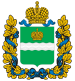 МИНИСТЕРСТВОМИНИСТЕРСТВОМИНИСТЕРСТВОМИНИСТЕРСТВОМИНИСТЕРСТВОМИНИСТЕРСТВОМИНИСТЕРСТВОМИНИСТЕРСТВОМИНИСТЕРСТВОМИНИСТЕРСТВОМИНИСТЕРСТВОМИНИСТЕРСТВОМИНИСТЕРСТВОМИНИСТЕРСТВОКОНКУРЕНТНОЙ ПОЛИТИКИКОНКУРЕНТНОЙ ПОЛИТИКИКОНКУРЕНТНОЙ ПОЛИТИКИКОНКУРЕНТНОЙ ПОЛИТИКИКОНКУРЕНТНОЙ ПОЛИТИКИКОНКУРЕНТНОЙ ПОЛИТИКИКОНКУРЕНТНОЙ ПОЛИТИКИКОНКУРЕНТНОЙ ПОЛИТИКИКОНКУРЕНТНОЙ ПОЛИТИКИКОНКУРЕНТНОЙ ПОЛИТИКИКОНКУРЕНТНОЙ ПОЛИТИКИКОНКУРЕНТНОЙ ПОЛИТИКИКОНКУРЕНТНОЙ ПОЛИТИКИКОНКУРЕНТНОЙ ПОЛИТИКИКАЛУЖСКОЙ ОБЛАСТИКАЛУЖСКОЙ ОБЛАСТИКАЛУЖСКОЙ ОБЛАСТИКАЛУЖСКОЙ ОБЛАСТИКАЛУЖСКОЙ ОБЛАСТИКАЛУЖСКОЙ ОБЛАСТИКАЛУЖСКОЙ ОБЛАСТИКАЛУЖСКОЙ ОБЛАСТИКАЛУЖСКОЙ ОБЛАСТИКАЛУЖСКОЙ ОБЛАСТИКАЛУЖСКОЙ ОБЛАСТИКАЛУЖСКОЙ ОБЛАСТИКАЛУЖСКОЙ ОБЛАСТИКАЛУЖСКОЙ ОБЛАСТИП Р И К А ЗП Р И К А ЗП Р И К А ЗП Р И К А ЗП Р И К А ЗП Р И К А ЗП Р И К А ЗП Р И К А ЗП Р И К А ЗП Р И К А ЗП Р И К А ЗП Р И К А ЗП Р И К А ЗП Р И К А Зот13 января 2017 г.13 января 2017 г.13 января 2017 г.13 января 2017 г.13 января 2017 г.13 января 2017 г.№№3-РК3-РК3-РКО внесении изменений в приказ министерства конкурентной политики Калужской области от 12.12.2016 № 179-РК            «О внесении изменений в приказ министерства тарифного регулирования Калужской области от 16.11.2015 № 321-РК «Об установлении долгосрочных тарифов на питьевую воду (питьевое водоснабжение), на транспортировку сточных вод для акционерного общества «КАЛУЖСКИЙ НАУЧНО - ИССЛЕДОВАТЕЛЬСКИЙ РАДИОТЕХНИЧЕСКИЙ ИНСТИТУТ» на 2016 - 2018 годы»О внесении изменений в приказ министерства конкурентной политики Калужской области от 12.12.2016 № 179-РК            «О внесении изменений в приказ министерства тарифного регулирования Калужской области от 16.11.2015 № 321-РК «Об установлении долгосрочных тарифов на питьевую воду (питьевое водоснабжение), на транспортировку сточных вод для акционерного общества «КАЛУЖСКИЙ НАУЧНО - ИССЛЕДОВАТЕЛЬСКИЙ РАДИОТЕХНИЧЕСКИЙ ИНСТИТУТ» на 2016 - 2018 годы»О внесении изменений в приказ министерства конкурентной политики Калужской области от 12.12.2016 № 179-РК            «О внесении изменений в приказ министерства тарифного регулирования Калужской области от 16.11.2015 № 321-РК «Об установлении долгосрочных тарифов на питьевую воду (питьевое водоснабжение), на транспортировку сточных вод для акционерного общества «КАЛУЖСКИЙ НАУЧНО - ИССЛЕДОВАТЕЛЬСКИЙ РАДИОТЕХНИЧЕСКИЙ ИНСТИТУТ» на 2016 - 2018 годы»О внесении изменений в приказ министерства конкурентной политики Калужской области от 12.12.2016 № 179-РК            «О внесении изменений в приказ министерства тарифного регулирования Калужской области от 16.11.2015 № 321-РК «Об установлении долгосрочных тарифов на питьевую воду (питьевое водоснабжение), на транспортировку сточных вод для акционерного общества «КАЛУЖСКИЙ НАУЧНО - ИССЛЕДОВАТЕЛЬСКИЙ РАДИОТЕХНИЧЕСКИЙ ИНСТИТУТ» на 2016 - 2018 годы»О внесении изменений в приказ министерства конкурентной политики Калужской области от 12.12.2016 № 179-РК            «О внесении изменений в приказ министерства тарифного регулирования Калужской области от 16.11.2015 № 321-РК «Об установлении долгосрочных тарифов на питьевую воду (питьевое водоснабжение), на транспортировку сточных вод для акционерного общества «КАЛУЖСКИЙ НАУЧНО - ИССЛЕДОВАТЕЛЬСКИЙ РАДИОТЕХНИЧЕСКИЙ ИНСТИТУТ» на 2016 - 2018 годы»О внесении изменений в приказ министерства конкурентной политики Калужской области от 12.12.2016 № 179-РК            «О внесении изменений в приказ министерства тарифного регулирования Калужской области от 16.11.2015 № 321-РК «Об установлении долгосрочных тарифов на питьевую воду (питьевое водоснабжение), на транспортировку сточных вод для акционерного общества «КАЛУЖСКИЙ НАУЧНО - ИССЛЕДОВАТЕЛЬСКИЙ РАДИОТЕХНИЧЕСКИЙ ИНСТИТУТ» на 2016 - 2018 годы»О внесении изменений в приказ министерства конкурентной политики Калужской области от 12.12.2016 № 179-РК            «О внесении изменений в приказ министерства тарифного регулирования Калужской области от 16.11.2015 № 321-РК «Об установлении долгосрочных тарифов на питьевую воду (питьевое водоснабжение), на транспортировку сточных вод для акционерного общества «КАЛУЖСКИЙ НАУЧНО - ИССЛЕДОВАТЕЛЬСКИЙ РАДИОТЕХНИЧЕСКИЙ ИНСТИТУТ» на 2016 - 2018 годы»О внесении изменений в приказ министерства конкурентной политики Калужской области от 12.12.2016 № 179-РК            «О внесении изменений в приказ министерства тарифного регулирования Калужской области от 16.11.2015 № 321-РК «Об установлении долгосрочных тарифов на питьевую воду (питьевое водоснабжение), на транспортировку сточных вод для акционерного общества «КАЛУЖСКИЙ НАУЧНО - ИССЛЕДОВАТЕЛЬСКИЙ РАДИОТЕХНИЧЕСКИЙ ИНСТИТУТ» на 2016 - 2018 годы»О внесении изменений в приказ министерства конкурентной политики Калужской области от 12.12.2016 № 179-РК            «О внесении изменений в приказ министерства тарифного регулирования Калужской области от 16.11.2015 № 321-РК «Об установлении долгосрочных тарифов на питьевую воду (питьевое водоснабжение), на транспортировку сточных вод для акционерного общества «КАЛУЖСКИЙ НАУЧНО - ИССЛЕДОВАТЕЛЬСКИЙ РАДИОТЕХНИЧЕСКИЙ ИНСТИТУТ» на 2016 - 2018 годы»О внесении изменений в приказ министерства конкурентной политики Калужской области от 12.12.2016 № 179-РК            «О внесении изменений в приказ министерства тарифного регулирования Калужской области от 16.11.2015 № 321-РК «Об установлении долгосрочных тарифов на питьевую воду (питьевое водоснабжение), на транспортировку сточных вод для акционерного общества «КАЛУЖСКИЙ НАУЧНО - ИССЛЕДОВАТЕЛЬСКИЙ РАДИОТЕХНИЧЕСКИЙ ИНСТИТУТ» на 2016 - 2018 годы»О внесении изменений в приказ министерства конкурентной политики Калужской области от 12.12.2016 № 179-РК            «О внесении изменений в приказ министерства тарифного регулирования Калужской области от 16.11.2015 № 321-РК «Об установлении долгосрочных тарифов на питьевую воду (питьевое водоснабжение), на транспортировку сточных вод для акционерного общества «КАЛУЖСКИЙ НАУЧНО - ИССЛЕДОВАТЕЛЬСКИЙ РАДИОТЕХНИЧЕСКИЙ ИНСТИТУТ» на 2016 - 2018 годы»О внесении изменений в приказ министерства конкурентной политики Калужской области от 12.12.2016 № 179-РК            «О внесении изменений в приказ министерства тарифного регулирования Калужской области от 16.11.2015 № 321-РК «Об установлении долгосрочных тарифов на питьевую воду (питьевое водоснабжение), на транспортировку сточных вод для акционерного общества «КАЛУЖСКИЙ НАУЧНО - ИССЛЕДОВАТЕЛЬСКИЙ РАДИОТЕХНИЧЕСКИЙ ИНСТИТУТ» на 2016 - 2018 годы»О внесении изменений в приказ министерства конкурентной политики Калужской области от 12.12.2016 № 179-РК            «О внесении изменений в приказ министерства тарифного регулирования Калужской области от 16.11.2015 № 321-РК «Об установлении долгосрочных тарифов на питьевую воду (питьевое водоснабжение), на транспортировку сточных вод для акционерного общества «КАЛУЖСКИЙ НАУЧНО - ИССЛЕДОВАТЕЛЬСКИЙ РАДИОТЕХНИЧЕСКИЙ ИНСТИТУТ» на 2016 - 2018 годы»О внесении изменений в приказ министерства конкурентной политики Калужской области от 12.12.2016 № 179-РК            «О внесении изменений в приказ министерства тарифного регулирования Калужской области от 16.11.2015 № 321-РК «Об установлении долгосрочных тарифов на питьевую воду (питьевое водоснабжение), на транспортировку сточных вод для акционерного общества «КАЛУЖСКИЙ НАУЧНО - ИССЛЕДОВАТЕЛЬСКИЙ РАДИОТЕХНИЧЕСКИЙ ИНСТИТУТ» на 2016 - 2018 годы»О внесении изменений в приказ министерства конкурентной политики Калужской области от 12.12.2016 № 179-РК            «О внесении изменений в приказ министерства тарифного регулирования Калужской области от 16.11.2015 № 321-РК «Об установлении долгосрочных тарифов на питьевую воду (питьевое водоснабжение), на транспортировку сточных вод для акционерного общества «КАЛУЖСКИЙ НАУЧНО - ИССЛЕДОВАТЕЛЬСКИЙ РАДИОТЕХНИЧЕСКИЙ ИНСТИТУТ» на 2016 - 2018 годы»О внесении изменений в приказ министерства конкурентной политики Калужской области от 12.12.2016 № 179-РК            «О внесении изменений в приказ министерства тарифного регулирования Калужской области от 16.11.2015 № 321-РК «Об установлении долгосрочных тарифов на питьевую воду (питьевое водоснабжение), на транспортировку сточных вод для акционерного общества «КАЛУЖСКИЙ НАУЧНО - ИССЛЕДОВАТЕЛЬСКИЙ РАДИОТЕХНИЧЕСКИЙ ИНСТИТУТ» на 2016 - 2018 годы»О внесении изменений в приказ министерства конкурентной политики Калужской области от 12.12.2016 № 179-РК            «О внесении изменений в приказ министерства тарифного регулирования Калужской области от 16.11.2015 № 321-РК «Об установлении долгосрочных тарифов на питьевую воду (питьевое водоснабжение), на транспортировку сточных вод для акционерного общества «КАЛУЖСКИЙ НАУЧНО - ИССЛЕДОВАТЕЛЬСКИЙ РАДИОТЕХНИЧЕСКИЙ ИНСТИТУТ» на 2016 - 2018 годы»О внесении изменений в приказ министерства конкурентной политики Калужской области от 12.12.2016 № 179-РК            «О внесении изменений в приказ министерства тарифного регулирования Калужской области от 16.11.2015 № 321-РК «Об установлении долгосрочных тарифов на питьевую воду (питьевое водоснабжение), на транспортировку сточных вод для акционерного общества «КАЛУЖСКИЙ НАУЧНО - ИССЛЕДОВАТЕЛЬСКИЙ РАДИОТЕХНИЧЕСКИЙ ИНСТИТУТ» на 2016 - 2018 годы»О внесении изменений в приказ министерства конкурентной политики Калужской области от 12.12.2016 № 179-РК            «О внесении изменений в приказ министерства тарифного регулирования Калужской области от 16.11.2015 № 321-РК «Об установлении долгосрочных тарифов на питьевую воду (питьевое водоснабжение), на транспортировку сточных вод для акционерного общества «КАЛУЖСКИЙ НАУЧНО - ИССЛЕДОВАТЕЛЬСКИЙ РАДИОТЕХНИЧЕСКИЙ ИНСТИТУТ» на 2016 - 2018 годы»О внесении изменений в приказ министерства конкурентной политики Калужской области от 12.12.2016 № 179-РК            «О внесении изменений в приказ министерства тарифного регулирования Калужской области от 16.11.2015 № 321-РК «Об установлении долгосрочных тарифов на питьевую воду (питьевое водоснабжение), на транспортировку сточных вод для акционерного общества «КАЛУЖСКИЙ НАУЧНО - ИССЛЕДОВАТЕЛЬСКИЙ РАДИОТЕХНИЧЕСКИЙ ИНСТИТУТ» на 2016 - 2018 годы»О внесении изменений в приказ министерства конкурентной политики Калужской области от 12.12.2016 № 179-РК            «О внесении изменений в приказ министерства тарифного регулирования Калужской области от 16.11.2015 № 321-РК «Об установлении долгосрочных тарифов на питьевую воду (питьевое водоснабжение), на транспортировку сточных вод для акционерного общества «КАЛУЖСКИЙ НАУЧНО - ИССЛЕДОВАТЕЛЬСКИЙ РАДИОТЕХНИЧЕСКИЙ ИНСТИТУТ» на 2016 - 2018 годы»О внесении изменений в приказ министерства конкурентной политики Калужской области от 12.12.2016 № 179-РК            «О внесении изменений в приказ министерства тарифного регулирования Калужской области от 16.11.2015 № 321-РК «Об установлении долгосрочных тарифов на питьевую воду (питьевое водоснабжение), на транспортировку сточных вод для акционерного общества «КАЛУЖСКИЙ НАУЧНО - ИССЛЕДОВАТЕЛЬСКИЙ РАДИОТЕХНИЧЕСКИЙ ИНСТИТУТ» на 2016 - 2018 годы»О внесении изменений в приказ министерства конкурентной политики Калужской области от 12.12.2016 № 179-РК            «О внесении изменений в приказ министерства тарифного регулирования Калужской области от 16.11.2015 № 321-РК «Об установлении долгосрочных тарифов на питьевую воду (питьевое водоснабжение), на транспортировку сточных вод для акционерного общества «КАЛУЖСКИЙ НАУЧНО - ИССЛЕДОВАТЕЛЬСКИЙ РАДИОТЕХНИЧЕСКИЙ ИНСТИТУТ» на 2016 - 2018 годы»В соответствии с Положением о министерстве конкурентной политики Калужской области, утверждённым постановлением Правительства Калужской области от 04.04.2007 № 88 (в ред. постановлений Правительства Калужской области от 07.06.2007 № 145, от 06.09.2007 № 214, от 09.11.2007 № 285, от 22.04.2008 №  171, от 09.09.2010 № 355, от 17.01.2011 № 12, от 24.01.2012 № 20, от 02.05.2012 № 221, от 05.06.2012 № 278, от 17.12.2012 № 627, от 01.03.2013 № 112, от 02.08.2013 № 403, от 26.02.2014 № 128, от 26.03.2014 № 196, от 01.02.2016 № 62, от 18.05.2016 № 294, от 16.11.2016 № 617), на основании Протокола заседания комиссии по тарифам и ценам министерства конкурентной политики Калужской области от 13.01.2017 ПРИКАЗЫВАЮ:В соответствии с Положением о министерстве конкурентной политики Калужской области, утверждённым постановлением Правительства Калужской области от 04.04.2007 № 88 (в ред. постановлений Правительства Калужской области от 07.06.2007 № 145, от 06.09.2007 № 214, от 09.11.2007 № 285, от 22.04.2008 №  171, от 09.09.2010 № 355, от 17.01.2011 № 12, от 24.01.2012 № 20, от 02.05.2012 № 221, от 05.06.2012 № 278, от 17.12.2012 № 627, от 01.03.2013 № 112, от 02.08.2013 № 403, от 26.02.2014 № 128, от 26.03.2014 № 196, от 01.02.2016 № 62, от 18.05.2016 № 294, от 16.11.2016 № 617), на основании Протокола заседания комиссии по тарифам и ценам министерства конкурентной политики Калужской области от 13.01.2017 ПРИКАЗЫВАЮ:В соответствии с Положением о министерстве конкурентной политики Калужской области, утверждённым постановлением Правительства Калужской области от 04.04.2007 № 88 (в ред. постановлений Правительства Калужской области от 07.06.2007 № 145, от 06.09.2007 № 214, от 09.11.2007 № 285, от 22.04.2008 №  171, от 09.09.2010 № 355, от 17.01.2011 № 12, от 24.01.2012 № 20, от 02.05.2012 № 221, от 05.06.2012 № 278, от 17.12.2012 № 627, от 01.03.2013 № 112, от 02.08.2013 № 403, от 26.02.2014 № 128, от 26.03.2014 № 196, от 01.02.2016 № 62, от 18.05.2016 № 294, от 16.11.2016 № 617), на основании Протокола заседания комиссии по тарифам и ценам министерства конкурентной политики Калужской области от 13.01.2017 ПРИКАЗЫВАЮ:В соответствии с Положением о министерстве конкурентной политики Калужской области, утверждённым постановлением Правительства Калужской области от 04.04.2007 № 88 (в ред. постановлений Правительства Калужской области от 07.06.2007 № 145, от 06.09.2007 № 214, от 09.11.2007 № 285, от 22.04.2008 №  171, от 09.09.2010 № 355, от 17.01.2011 № 12, от 24.01.2012 № 20, от 02.05.2012 № 221, от 05.06.2012 № 278, от 17.12.2012 № 627, от 01.03.2013 № 112, от 02.08.2013 № 403, от 26.02.2014 № 128, от 26.03.2014 № 196, от 01.02.2016 № 62, от 18.05.2016 № 294, от 16.11.2016 № 617), на основании Протокола заседания комиссии по тарифам и ценам министерства конкурентной политики Калужской области от 13.01.2017 ПРИКАЗЫВАЮ:В соответствии с Положением о министерстве конкурентной политики Калужской области, утверждённым постановлением Правительства Калужской области от 04.04.2007 № 88 (в ред. постановлений Правительства Калужской области от 07.06.2007 № 145, от 06.09.2007 № 214, от 09.11.2007 № 285, от 22.04.2008 №  171, от 09.09.2010 № 355, от 17.01.2011 № 12, от 24.01.2012 № 20, от 02.05.2012 № 221, от 05.06.2012 № 278, от 17.12.2012 № 627, от 01.03.2013 № 112, от 02.08.2013 № 403, от 26.02.2014 № 128, от 26.03.2014 № 196, от 01.02.2016 № 62, от 18.05.2016 № 294, от 16.11.2016 № 617), на основании Протокола заседания комиссии по тарифам и ценам министерства конкурентной политики Калужской области от 13.01.2017 ПРИКАЗЫВАЮ:В соответствии с Положением о министерстве конкурентной политики Калужской области, утверждённым постановлением Правительства Калужской области от 04.04.2007 № 88 (в ред. постановлений Правительства Калужской области от 07.06.2007 № 145, от 06.09.2007 № 214, от 09.11.2007 № 285, от 22.04.2008 №  171, от 09.09.2010 № 355, от 17.01.2011 № 12, от 24.01.2012 № 20, от 02.05.2012 № 221, от 05.06.2012 № 278, от 17.12.2012 № 627, от 01.03.2013 № 112, от 02.08.2013 № 403, от 26.02.2014 № 128, от 26.03.2014 № 196, от 01.02.2016 № 62, от 18.05.2016 № 294, от 16.11.2016 № 617), на основании Протокола заседания комиссии по тарифам и ценам министерства конкурентной политики Калужской области от 13.01.2017 ПРИКАЗЫВАЮ:В соответствии с Положением о министерстве конкурентной политики Калужской области, утверждённым постановлением Правительства Калужской области от 04.04.2007 № 88 (в ред. постановлений Правительства Калужской области от 07.06.2007 № 145, от 06.09.2007 № 214, от 09.11.2007 № 285, от 22.04.2008 №  171, от 09.09.2010 № 355, от 17.01.2011 № 12, от 24.01.2012 № 20, от 02.05.2012 № 221, от 05.06.2012 № 278, от 17.12.2012 № 627, от 01.03.2013 № 112, от 02.08.2013 № 403, от 26.02.2014 № 128, от 26.03.2014 № 196, от 01.02.2016 № 62, от 18.05.2016 № 294, от 16.11.2016 № 617), на основании Протокола заседания комиссии по тарифам и ценам министерства конкурентной политики Калужской области от 13.01.2017 ПРИКАЗЫВАЮ:В соответствии с Положением о министерстве конкурентной политики Калужской области, утверждённым постановлением Правительства Калужской области от 04.04.2007 № 88 (в ред. постановлений Правительства Калужской области от 07.06.2007 № 145, от 06.09.2007 № 214, от 09.11.2007 № 285, от 22.04.2008 №  171, от 09.09.2010 № 355, от 17.01.2011 № 12, от 24.01.2012 № 20, от 02.05.2012 № 221, от 05.06.2012 № 278, от 17.12.2012 № 627, от 01.03.2013 № 112, от 02.08.2013 № 403, от 26.02.2014 № 128, от 26.03.2014 № 196, от 01.02.2016 № 62, от 18.05.2016 № 294, от 16.11.2016 № 617), на основании Протокола заседания комиссии по тарифам и ценам министерства конкурентной политики Калужской области от 13.01.2017 ПРИКАЗЫВАЮ:В соответствии с Положением о министерстве конкурентной политики Калужской области, утверждённым постановлением Правительства Калужской области от 04.04.2007 № 88 (в ред. постановлений Правительства Калужской области от 07.06.2007 № 145, от 06.09.2007 № 214, от 09.11.2007 № 285, от 22.04.2008 №  171, от 09.09.2010 № 355, от 17.01.2011 № 12, от 24.01.2012 № 20, от 02.05.2012 № 221, от 05.06.2012 № 278, от 17.12.2012 № 627, от 01.03.2013 № 112, от 02.08.2013 № 403, от 26.02.2014 № 128, от 26.03.2014 № 196, от 01.02.2016 № 62, от 18.05.2016 № 294, от 16.11.2016 № 617), на основании Протокола заседания комиссии по тарифам и ценам министерства конкурентной политики Калужской области от 13.01.2017 ПРИКАЗЫВАЮ:В соответствии с Положением о министерстве конкурентной политики Калужской области, утверждённым постановлением Правительства Калужской области от 04.04.2007 № 88 (в ред. постановлений Правительства Калужской области от 07.06.2007 № 145, от 06.09.2007 № 214, от 09.11.2007 № 285, от 22.04.2008 №  171, от 09.09.2010 № 355, от 17.01.2011 № 12, от 24.01.2012 № 20, от 02.05.2012 № 221, от 05.06.2012 № 278, от 17.12.2012 № 627, от 01.03.2013 № 112, от 02.08.2013 № 403, от 26.02.2014 № 128, от 26.03.2014 № 196, от 01.02.2016 № 62, от 18.05.2016 № 294, от 16.11.2016 № 617), на основании Протокола заседания комиссии по тарифам и ценам министерства конкурентной политики Калужской области от 13.01.2017 ПРИКАЗЫВАЮ:В соответствии с Положением о министерстве конкурентной политики Калужской области, утверждённым постановлением Правительства Калужской области от 04.04.2007 № 88 (в ред. постановлений Правительства Калужской области от 07.06.2007 № 145, от 06.09.2007 № 214, от 09.11.2007 № 285, от 22.04.2008 №  171, от 09.09.2010 № 355, от 17.01.2011 № 12, от 24.01.2012 № 20, от 02.05.2012 № 221, от 05.06.2012 № 278, от 17.12.2012 № 627, от 01.03.2013 № 112, от 02.08.2013 № 403, от 26.02.2014 № 128, от 26.03.2014 № 196, от 01.02.2016 № 62, от 18.05.2016 № 294, от 16.11.2016 № 617), на основании Протокола заседания комиссии по тарифам и ценам министерства конкурентной политики Калужской области от 13.01.2017 ПРИКАЗЫВАЮ:В соответствии с Положением о министерстве конкурентной политики Калужской области, утверждённым постановлением Правительства Калужской области от 04.04.2007 № 88 (в ред. постановлений Правительства Калужской области от 07.06.2007 № 145, от 06.09.2007 № 214, от 09.11.2007 № 285, от 22.04.2008 №  171, от 09.09.2010 № 355, от 17.01.2011 № 12, от 24.01.2012 № 20, от 02.05.2012 № 221, от 05.06.2012 № 278, от 17.12.2012 № 627, от 01.03.2013 № 112, от 02.08.2013 № 403, от 26.02.2014 № 128, от 26.03.2014 № 196, от 01.02.2016 № 62, от 18.05.2016 № 294, от 16.11.2016 № 617), на основании Протокола заседания комиссии по тарифам и ценам министерства конкурентной политики Калужской области от 13.01.2017 ПРИКАЗЫВАЮ:В соответствии с Положением о министерстве конкурентной политики Калужской области, утверждённым постановлением Правительства Калужской области от 04.04.2007 № 88 (в ред. постановлений Правительства Калужской области от 07.06.2007 № 145, от 06.09.2007 № 214, от 09.11.2007 № 285, от 22.04.2008 №  171, от 09.09.2010 № 355, от 17.01.2011 № 12, от 24.01.2012 № 20, от 02.05.2012 № 221, от 05.06.2012 № 278, от 17.12.2012 № 627, от 01.03.2013 № 112, от 02.08.2013 № 403, от 26.02.2014 № 128, от 26.03.2014 № 196, от 01.02.2016 № 62, от 18.05.2016 № 294, от 16.11.2016 № 617), на основании Протокола заседания комиссии по тарифам и ценам министерства конкурентной политики Калужской области от 13.01.2017 ПРИКАЗЫВАЮ:В соответствии с Положением о министерстве конкурентной политики Калужской области, утверждённым постановлением Правительства Калужской области от 04.04.2007 № 88 (в ред. постановлений Правительства Калужской области от 07.06.2007 № 145, от 06.09.2007 № 214, от 09.11.2007 № 285, от 22.04.2008 №  171, от 09.09.2010 № 355, от 17.01.2011 № 12, от 24.01.2012 № 20, от 02.05.2012 № 221, от 05.06.2012 № 278, от 17.12.2012 № 627, от 01.03.2013 № 112, от 02.08.2013 № 403, от 26.02.2014 № 128, от 26.03.2014 № 196, от 01.02.2016 № 62, от 18.05.2016 № 294, от 16.11.2016 № 617), на основании Протокола заседания комиссии по тарифам и ценам министерства конкурентной политики Калужской области от 13.01.2017 ПРИКАЗЫВАЮ:В соответствии с Положением о министерстве конкурентной политики Калужской области, утверждённым постановлением Правительства Калужской области от 04.04.2007 № 88 (в ред. постановлений Правительства Калужской области от 07.06.2007 № 145, от 06.09.2007 № 214, от 09.11.2007 № 285, от 22.04.2008 №  171, от 09.09.2010 № 355, от 17.01.2011 № 12, от 24.01.2012 № 20, от 02.05.2012 № 221, от 05.06.2012 № 278, от 17.12.2012 № 627, от 01.03.2013 № 112, от 02.08.2013 № 403, от 26.02.2014 № 128, от 26.03.2014 № 196, от 01.02.2016 № 62, от 18.05.2016 № 294, от 16.11.2016 № 617), на основании Протокола заседания комиссии по тарифам и ценам министерства конкурентной политики Калужской области от 13.01.2017 ПРИКАЗЫВАЮ:В соответствии с Положением о министерстве конкурентной политики Калужской области, утверждённым постановлением Правительства Калужской области от 04.04.2007 № 88 (в ред. постановлений Правительства Калужской области от 07.06.2007 № 145, от 06.09.2007 № 214, от 09.11.2007 № 285, от 22.04.2008 №  171, от 09.09.2010 № 355, от 17.01.2011 № 12, от 24.01.2012 № 20, от 02.05.2012 № 221, от 05.06.2012 № 278, от 17.12.2012 № 627, от 01.03.2013 № 112, от 02.08.2013 № 403, от 26.02.2014 № 128, от 26.03.2014 № 196, от 01.02.2016 № 62, от 18.05.2016 № 294, от 16.11.2016 № 617), на основании Протокола заседания комиссии по тарифам и ценам министерства конкурентной политики Калужской области от 13.01.2017 ПРИКАЗЫВАЮ:В соответствии с Положением о министерстве конкурентной политики Калужской области, утверждённым постановлением Правительства Калужской области от 04.04.2007 № 88 (в ред. постановлений Правительства Калужской области от 07.06.2007 № 145, от 06.09.2007 № 214, от 09.11.2007 № 285, от 22.04.2008 №  171, от 09.09.2010 № 355, от 17.01.2011 № 12, от 24.01.2012 № 20, от 02.05.2012 № 221, от 05.06.2012 № 278, от 17.12.2012 № 627, от 01.03.2013 № 112, от 02.08.2013 № 403, от 26.02.2014 № 128, от 26.03.2014 № 196, от 01.02.2016 № 62, от 18.05.2016 № 294, от 16.11.2016 № 617), на основании Протокола заседания комиссии по тарифам и ценам министерства конкурентной политики Калужской области от 13.01.2017 ПРИКАЗЫВАЮ:В соответствии с Положением о министерстве конкурентной политики Калужской области, утверждённым постановлением Правительства Калужской области от 04.04.2007 № 88 (в ред. постановлений Правительства Калужской области от 07.06.2007 № 145, от 06.09.2007 № 214, от 09.11.2007 № 285, от 22.04.2008 №  171, от 09.09.2010 № 355, от 17.01.2011 № 12, от 24.01.2012 № 20, от 02.05.2012 № 221, от 05.06.2012 № 278, от 17.12.2012 № 627, от 01.03.2013 № 112, от 02.08.2013 № 403, от 26.02.2014 № 128, от 26.03.2014 № 196, от 01.02.2016 № 62, от 18.05.2016 № 294, от 16.11.2016 № 617), на основании Протокола заседания комиссии по тарифам и ценам министерства конкурентной политики Калужской области от 13.01.2017 ПРИКАЗЫВАЮ:В соответствии с Положением о министерстве конкурентной политики Калужской области, утверждённым постановлением Правительства Калужской области от 04.04.2007 № 88 (в ред. постановлений Правительства Калужской области от 07.06.2007 № 145, от 06.09.2007 № 214, от 09.11.2007 № 285, от 22.04.2008 №  171, от 09.09.2010 № 355, от 17.01.2011 № 12, от 24.01.2012 № 20, от 02.05.2012 № 221, от 05.06.2012 № 278, от 17.12.2012 № 627, от 01.03.2013 № 112, от 02.08.2013 № 403, от 26.02.2014 № 128, от 26.03.2014 № 196, от 01.02.2016 № 62, от 18.05.2016 № 294, от 16.11.2016 № 617), на основании Протокола заседания комиссии по тарифам и ценам министерства конкурентной политики Калужской области от 13.01.2017 ПРИКАЗЫВАЮ:В соответствии с Положением о министерстве конкурентной политики Калужской области, утверждённым постановлением Правительства Калужской области от 04.04.2007 № 88 (в ред. постановлений Правительства Калужской области от 07.06.2007 № 145, от 06.09.2007 № 214, от 09.11.2007 № 285, от 22.04.2008 №  171, от 09.09.2010 № 355, от 17.01.2011 № 12, от 24.01.2012 № 20, от 02.05.2012 № 221, от 05.06.2012 № 278, от 17.12.2012 № 627, от 01.03.2013 № 112, от 02.08.2013 № 403, от 26.02.2014 № 128, от 26.03.2014 № 196, от 01.02.2016 № 62, от 18.05.2016 № 294, от 16.11.2016 № 617), на основании Протокола заседания комиссии по тарифам и ценам министерства конкурентной политики Калужской области от 13.01.2017 ПРИКАЗЫВАЮ:В соответствии с Положением о министерстве конкурентной политики Калужской области, утверждённым постановлением Правительства Калужской области от 04.04.2007 № 88 (в ред. постановлений Правительства Калужской области от 07.06.2007 № 145, от 06.09.2007 № 214, от 09.11.2007 № 285, от 22.04.2008 №  171, от 09.09.2010 № 355, от 17.01.2011 № 12, от 24.01.2012 № 20, от 02.05.2012 № 221, от 05.06.2012 № 278, от 17.12.2012 № 627, от 01.03.2013 № 112, от 02.08.2013 № 403, от 26.02.2014 № 128, от 26.03.2014 № 196, от 01.02.2016 № 62, от 18.05.2016 № 294, от 16.11.2016 № 617), на основании Протокола заседания комиссии по тарифам и ценам министерства конкурентной политики Калужской области от 13.01.2017 ПРИКАЗЫВАЮ:В соответствии с Положением о министерстве конкурентной политики Калужской области, утверждённым постановлением Правительства Калужской области от 04.04.2007 № 88 (в ред. постановлений Правительства Калужской области от 07.06.2007 № 145, от 06.09.2007 № 214, от 09.11.2007 № 285, от 22.04.2008 №  171, от 09.09.2010 № 355, от 17.01.2011 № 12, от 24.01.2012 № 20, от 02.05.2012 № 221, от 05.06.2012 № 278, от 17.12.2012 № 627, от 01.03.2013 № 112, от 02.08.2013 № 403, от 26.02.2014 № 128, от 26.03.2014 № 196, от 01.02.2016 № 62, от 18.05.2016 № 294, от 16.11.2016 № 617), на основании Протокола заседания комиссии по тарифам и ценам министерства конкурентной политики Калужской области от 13.01.2017 ПРИКАЗЫВАЮ:В соответствии с Положением о министерстве конкурентной политики Калужской области, утверждённым постановлением Правительства Калужской области от 04.04.2007 № 88 (в ред. постановлений Правительства Калужской области от 07.06.2007 № 145, от 06.09.2007 № 214, от 09.11.2007 № 285, от 22.04.2008 №  171, от 09.09.2010 № 355, от 17.01.2011 № 12, от 24.01.2012 № 20, от 02.05.2012 № 221, от 05.06.2012 № 278, от 17.12.2012 № 627, от 01.03.2013 № 112, от 02.08.2013 № 403, от 26.02.2014 № 128, от 26.03.2014 № 196, от 01.02.2016 № 62, от 18.05.2016 № 294, от 16.11.2016 № 617), на основании Протокола заседания комиссии по тарифам и ценам министерства конкурентной политики Калужской области от 13.01.2017 ПРИКАЗЫВАЮ:В соответствии с Положением о министерстве конкурентной политики Калужской области, утверждённым постановлением Правительства Калужской области от 04.04.2007 № 88 (в ред. постановлений Правительства Калужской области от 07.06.2007 № 145, от 06.09.2007 № 214, от 09.11.2007 № 285, от 22.04.2008 №  171, от 09.09.2010 № 355, от 17.01.2011 № 12, от 24.01.2012 № 20, от 02.05.2012 № 221, от 05.06.2012 № 278, от 17.12.2012 № 627, от 01.03.2013 № 112, от 02.08.2013 № 403, от 26.02.2014 № 128, от 26.03.2014 № 196, от 01.02.2016 № 62, от 18.05.2016 № 294, от 16.11.2016 № 617), на основании Протокола заседания комиссии по тарифам и ценам министерства конкурентной политики Калужской области от 13.01.2017 ПРИКАЗЫВАЮ:В соответствии с Положением о министерстве конкурентной политики Калужской области, утверждённым постановлением Правительства Калужской области от 04.04.2007 № 88 (в ред. постановлений Правительства Калужской области от 07.06.2007 № 145, от 06.09.2007 № 214, от 09.11.2007 № 285, от 22.04.2008 №  171, от 09.09.2010 № 355, от 17.01.2011 № 12, от 24.01.2012 № 20, от 02.05.2012 № 221, от 05.06.2012 № 278, от 17.12.2012 № 627, от 01.03.2013 № 112, от 02.08.2013 № 403, от 26.02.2014 № 128, от 26.03.2014 № 196, от 01.02.2016 № 62, от 18.05.2016 № 294, от 16.11.2016 № 617), на основании Протокола заседания комиссии по тарифам и ценам министерства конкурентной политики Калужской области от 13.01.2017 ПРИКАЗЫВАЮ:В соответствии с Положением о министерстве конкурентной политики Калужской области, утверждённым постановлением Правительства Калужской области от 04.04.2007 № 88 (в ред. постановлений Правительства Калужской области от 07.06.2007 № 145, от 06.09.2007 № 214, от 09.11.2007 № 285, от 22.04.2008 №  171, от 09.09.2010 № 355, от 17.01.2011 № 12, от 24.01.2012 № 20, от 02.05.2012 № 221, от 05.06.2012 № 278, от 17.12.2012 № 627, от 01.03.2013 № 112, от 02.08.2013 № 403, от 26.02.2014 № 128, от 26.03.2014 № 196, от 01.02.2016 № 62, от 18.05.2016 № 294, от 16.11.2016 № 617), на основании Протокола заседания комиссии по тарифам и ценам министерства конкурентной политики Калужской области от 13.01.2017 ПРИКАЗЫВАЮ:В соответствии с Положением о министерстве конкурентной политики Калужской области, утверждённым постановлением Правительства Калужской области от 04.04.2007 № 88 (в ред. постановлений Правительства Калужской области от 07.06.2007 № 145, от 06.09.2007 № 214, от 09.11.2007 № 285, от 22.04.2008 №  171, от 09.09.2010 № 355, от 17.01.2011 № 12, от 24.01.2012 № 20, от 02.05.2012 № 221, от 05.06.2012 № 278, от 17.12.2012 № 627, от 01.03.2013 № 112, от 02.08.2013 № 403, от 26.02.2014 № 128, от 26.03.2014 № 196, от 01.02.2016 № 62, от 18.05.2016 № 294, от 16.11.2016 № 617), на основании Протокола заседания комиссии по тарифам и ценам министерства конкурентной политики Калужской области от 13.01.2017 ПРИКАЗЫВАЮ:В соответствии с Положением о министерстве конкурентной политики Калужской области, утверждённым постановлением Правительства Калужской области от 04.04.2007 № 88 (в ред. постановлений Правительства Калужской области от 07.06.2007 № 145, от 06.09.2007 № 214, от 09.11.2007 № 285, от 22.04.2008 №  171, от 09.09.2010 № 355, от 17.01.2011 № 12, от 24.01.2012 № 20, от 02.05.2012 № 221, от 05.06.2012 № 278, от 17.12.2012 № 627, от 01.03.2013 № 112, от 02.08.2013 № 403, от 26.02.2014 № 128, от 26.03.2014 № 196, от 01.02.2016 № 62, от 18.05.2016 № 294, от 16.11.2016 № 617), на основании Протокола заседания комиссии по тарифам и ценам министерства конкурентной политики Калужской области от 13.01.2017 ПРИКАЗЫВАЮ:В соответствии с Положением о министерстве конкурентной политики Калужской области, утверждённым постановлением Правительства Калужской области от 04.04.2007 № 88 (в ред. постановлений Правительства Калужской области от 07.06.2007 № 145, от 06.09.2007 № 214, от 09.11.2007 № 285, от 22.04.2008 №  171, от 09.09.2010 № 355, от 17.01.2011 № 12, от 24.01.2012 № 20, от 02.05.2012 № 221, от 05.06.2012 № 278, от 17.12.2012 № 627, от 01.03.2013 № 112, от 02.08.2013 № 403, от 26.02.2014 № 128, от 26.03.2014 № 196, от 01.02.2016 № 62, от 18.05.2016 № 294, от 16.11.2016 № 617), на основании Протокола заседания комиссии по тарифам и ценам министерства конкурентной политики Калужской области от 13.01.2017 ПРИКАЗЫВАЮ:В соответствии с Положением о министерстве конкурентной политики Калужской области, утверждённым постановлением Правительства Калужской области от 04.04.2007 № 88 (в ред. постановлений Правительства Калужской области от 07.06.2007 № 145, от 06.09.2007 № 214, от 09.11.2007 № 285, от 22.04.2008 №  171, от 09.09.2010 № 355, от 17.01.2011 № 12, от 24.01.2012 № 20, от 02.05.2012 № 221, от 05.06.2012 № 278, от 17.12.2012 № 627, от 01.03.2013 № 112, от 02.08.2013 № 403, от 26.02.2014 № 128, от 26.03.2014 № 196, от 01.02.2016 № 62, от 18.05.2016 № 294, от 16.11.2016 № 617), на основании Протокола заседания комиссии по тарифам и ценам министерства конкурентной политики Калужской области от 13.01.2017 ПРИКАЗЫВАЮ:В соответствии с Положением о министерстве конкурентной политики Калужской области, утверждённым постановлением Правительства Калужской области от 04.04.2007 № 88 (в ред. постановлений Правительства Калужской области от 07.06.2007 № 145, от 06.09.2007 № 214, от 09.11.2007 № 285, от 22.04.2008 №  171, от 09.09.2010 № 355, от 17.01.2011 № 12, от 24.01.2012 № 20, от 02.05.2012 № 221, от 05.06.2012 № 278, от 17.12.2012 № 627, от 01.03.2013 № 112, от 02.08.2013 № 403, от 26.02.2014 № 128, от 26.03.2014 № 196, от 01.02.2016 № 62, от 18.05.2016 № 294, от 16.11.2016 № 617), на основании Протокола заседания комиссии по тарифам и ценам министерства конкурентной политики Калужской области от 13.01.2017 ПРИКАЗЫВАЮ:1. Внести изменения в приказ министерства конкурентной политики Калужской области от 12.12.2016 № 179-РК «О внесении изменений в приказ министерства тарифного регулирования Калужской области от  16.11.2015 № 321-РК «Об установлении долгосрочных тарифов на питьевую воду (питьевое водоснабжение), на транспортировку сточных вод для  акционерного общества «КАЛУЖСКИЙ НАУЧНО - ИССЛЕДОВАТЕЛЬСКИЙ РАДИОТЕХНИЧЕСКИЙ ИНСТИТУТ» на 2016 - 2018 годы» (далее – приказ), изложив приложение к приказу в новой редакции согласно приложению к настоящему приказу.1. Внести изменения в приказ министерства конкурентной политики Калужской области от 12.12.2016 № 179-РК «О внесении изменений в приказ министерства тарифного регулирования Калужской области от  16.11.2015 № 321-РК «Об установлении долгосрочных тарифов на питьевую воду (питьевое водоснабжение), на транспортировку сточных вод для  акционерного общества «КАЛУЖСКИЙ НАУЧНО - ИССЛЕДОВАТЕЛЬСКИЙ РАДИОТЕХНИЧЕСКИЙ ИНСТИТУТ» на 2016 - 2018 годы» (далее – приказ), изложив приложение к приказу в новой редакции согласно приложению к настоящему приказу.1. Внести изменения в приказ министерства конкурентной политики Калужской области от 12.12.2016 № 179-РК «О внесении изменений в приказ министерства тарифного регулирования Калужской области от  16.11.2015 № 321-РК «Об установлении долгосрочных тарифов на питьевую воду (питьевое водоснабжение), на транспортировку сточных вод для  акционерного общества «КАЛУЖСКИЙ НАУЧНО - ИССЛЕДОВАТЕЛЬСКИЙ РАДИОТЕХНИЧЕСКИЙ ИНСТИТУТ» на 2016 - 2018 годы» (далее – приказ), изложив приложение к приказу в новой редакции согласно приложению к настоящему приказу.1. Внести изменения в приказ министерства конкурентной политики Калужской области от 12.12.2016 № 179-РК «О внесении изменений в приказ министерства тарифного регулирования Калужской области от  16.11.2015 № 321-РК «Об установлении долгосрочных тарифов на питьевую воду (питьевое водоснабжение), на транспортировку сточных вод для  акционерного общества «КАЛУЖСКИЙ НАУЧНО - ИССЛЕДОВАТЕЛЬСКИЙ РАДИОТЕХНИЧЕСКИЙ ИНСТИТУТ» на 2016 - 2018 годы» (далее – приказ), изложив приложение к приказу в новой редакции согласно приложению к настоящему приказу.1. Внести изменения в приказ министерства конкурентной политики Калужской области от 12.12.2016 № 179-РК «О внесении изменений в приказ министерства тарифного регулирования Калужской области от  16.11.2015 № 321-РК «Об установлении долгосрочных тарифов на питьевую воду (питьевое водоснабжение), на транспортировку сточных вод для  акционерного общества «КАЛУЖСКИЙ НАУЧНО - ИССЛЕДОВАТЕЛЬСКИЙ РАДИОТЕХНИЧЕСКИЙ ИНСТИТУТ» на 2016 - 2018 годы» (далее – приказ), изложив приложение к приказу в новой редакции согласно приложению к настоящему приказу.1. Внести изменения в приказ министерства конкурентной политики Калужской области от 12.12.2016 № 179-РК «О внесении изменений в приказ министерства тарифного регулирования Калужской области от  16.11.2015 № 321-РК «Об установлении долгосрочных тарифов на питьевую воду (питьевое водоснабжение), на транспортировку сточных вод для  акционерного общества «КАЛУЖСКИЙ НАУЧНО - ИССЛЕДОВАТЕЛЬСКИЙ РАДИОТЕХНИЧЕСКИЙ ИНСТИТУТ» на 2016 - 2018 годы» (далее – приказ), изложив приложение к приказу в новой редакции согласно приложению к настоящему приказу.1. Внести изменения в приказ министерства конкурентной политики Калужской области от 12.12.2016 № 179-РК «О внесении изменений в приказ министерства тарифного регулирования Калужской области от  16.11.2015 № 321-РК «Об установлении долгосрочных тарифов на питьевую воду (питьевое водоснабжение), на транспортировку сточных вод для  акционерного общества «КАЛУЖСКИЙ НАУЧНО - ИССЛЕДОВАТЕЛЬСКИЙ РАДИОТЕХНИЧЕСКИЙ ИНСТИТУТ» на 2016 - 2018 годы» (далее – приказ), изложив приложение к приказу в новой редакции согласно приложению к настоящему приказу.1. Внести изменения в приказ министерства конкурентной политики Калужской области от 12.12.2016 № 179-РК «О внесении изменений в приказ министерства тарифного регулирования Калужской области от  16.11.2015 № 321-РК «Об установлении долгосрочных тарифов на питьевую воду (питьевое водоснабжение), на транспортировку сточных вод для  акционерного общества «КАЛУЖСКИЙ НАУЧНО - ИССЛЕДОВАТЕЛЬСКИЙ РАДИОТЕХНИЧЕСКИЙ ИНСТИТУТ» на 2016 - 2018 годы» (далее – приказ), изложив приложение к приказу в новой редакции согласно приложению к настоящему приказу.1. Внести изменения в приказ министерства конкурентной политики Калужской области от 12.12.2016 № 179-РК «О внесении изменений в приказ министерства тарифного регулирования Калужской области от  16.11.2015 № 321-РК «Об установлении долгосрочных тарифов на питьевую воду (питьевое водоснабжение), на транспортировку сточных вод для  акционерного общества «КАЛУЖСКИЙ НАУЧНО - ИССЛЕДОВАТЕЛЬСКИЙ РАДИОТЕХНИЧЕСКИЙ ИНСТИТУТ» на 2016 - 2018 годы» (далее – приказ), изложив приложение к приказу в новой редакции согласно приложению к настоящему приказу.1. Внести изменения в приказ министерства конкурентной политики Калужской области от 12.12.2016 № 179-РК «О внесении изменений в приказ министерства тарифного регулирования Калужской области от  16.11.2015 № 321-РК «Об установлении долгосрочных тарифов на питьевую воду (питьевое водоснабжение), на транспортировку сточных вод для  акционерного общества «КАЛУЖСКИЙ НАУЧНО - ИССЛЕДОВАТЕЛЬСКИЙ РАДИОТЕХНИЧЕСКИЙ ИНСТИТУТ» на 2016 - 2018 годы» (далее – приказ), изложив приложение к приказу в новой редакции согласно приложению к настоящему приказу.1. Внести изменения в приказ министерства конкурентной политики Калужской области от 12.12.2016 № 179-РК «О внесении изменений в приказ министерства тарифного регулирования Калужской области от  16.11.2015 № 321-РК «Об установлении долгосрочных тарифов на питьевую воду (питьевое водоснабжение), на транспортировку сточных вод для  акционерного общества «КАЛУЖСКИЙ НАУЧНО - ИССЛЕДОВАТЕЛЬСКИЙ РАДИОТЕХНИЧЕСКИЙ ИНСТИТУТ» на 2016 - 2018 годы» (далее – приказ), изложив приложение к приказу в новой редакции согласно приложению к настоящему приказу.1. Внести изменения в приказ министерства конкурентной политики Калужской области от 12.12.2016 № 179-РК «О внесении изменений в приказ министерства тарифного регулирования Калужской области от  16.11.2015 № 321-РК «Об установлении долгосрочных тарифов на питьевую воду (питьевое водоснабжение), на транспортировку сточных вод для  акционерного общества «КАЛУЖСКИЙ НАУЧНО - ИССЛЕДОВАТЕЛЬСКИЙ РАДИОТЕХНИЧЕСКИЙ ИНСТИТУТ» на 2016 - 2018 годы» (далее – приказ), изложив приложение к приказу в новой редакции согласно приложению к настоящему приказу.1. Внести изменения в приказ министерства конкурентной политики Калужской области от 12.12.2016 № 179-РК «О внесении изменений в приказ министерства тарифного регулирования Калужской области от  16.11.2015 № 321-РК «Об установлении долгосрочных тарифов на питьевую воду (питьевое водоснабжение), на транспортировку сточных вод для  акционерного общества «КАЛУЖСКИЙ НАУЧНО - ИССЛЕДОВАТЕЛЬСКИЙ РАДИОТЕХНИЧЕСКИЙ ИНСТИТУТ» на 2016 - 2018 годы» (далее – приказ), изложив приложение к приказу в новой редакции согласно приложению к настоящему приказу.1. Внести изменения в приказ министерства конкурентной политики Калужской области от 12.12.2016 № 179-РК «О внесении изменений в приказ министерства тарифного регулирования Калужской области от  16.11.2015 № 321-РК «Об установлении долгосрочных тарифов на питьевую воду (питьевое водоснабжение), на транспортировку сточных вод для  акционерного общества «КАЛУЖСКИЙ НАУЧНО - ИССЛЕДОВАТЕЛЬСКИЙ РАДИОТЕХНИЧЕСКИЙ ИНСТИТУТ» на 2016 - 2018 годы» (далее – приказ), изложив приложение к приказу в новой редакции согласно приложению к настоящему приказу.1. Внести изменения в приказ министерства конкурентной политики Калужской области от 12.12.2016 № 179-РК «О внесении изменений в приказ министерства тарифного регулирования Калужской области от  16.11.2015 № 321-РК «Об установлении долгосрочных тарифов на питьевую воду (питьевое водоснабжение), на транспортировку сточных вод для  акционерного общества «КАЛУЖСКИЙ НАУЧНО - ИССЛЕДОВАТЕЛЬСКИЙ РАДИОТЕХНИЧЕСКИЙ ИНСТИТУТ» на 2016 - 2018 годы» (далее – приказ), изложив приложение к приказу в новой редакции согласно приложению к настоящему приказу.1. Внести изменения в приказ министерства конкурентной политики Калужской области от 12.12.2016 № 179-РК «О внесении изменений в приказ министерства тарифного регулирования Калужской области от  16.11.2015 № 321-РК «Об установлении долгосрочных тарифов на питьевую воду (питьевое водоснабжение), на транспортировку сточных вод для  акционерного общества «КАЛУЖСКИЙ НАУЧНО - ИССЛЕДОВАТЕЛЬСКИЙ РАДИОТЕХНИЧЕСКИЙ ИНСТИТУТ» на 2016 - 2018 годы» (далее – приказ), изложив приложение к приказу в новой редакции согласно приложению к настоящему приказу.1. Внести изменения в приказ министерства конкурентной политики Калужской области от 12.12.2016 № 179-РК «О внесении изменений в приказ министерства тарифного регулирования Калужской области от  16.11.2015 № 321-РК «Об установлении долгосрочных тарифов на питьевую воду (питьевое водоснабжение), на транспортировку сточных вод для  акционерного общества «КАЛУЖСКИЙ НАУЧНО - ИССЛЕДОВАТЕЛЬСКИЙ РАДИОТЕХНИЧЕСКИЙ ИНСТИТУТ» на 2016 - 2018 годы» (далее – приказ), изложив приложение к приказу в новой редакции согласно приложению к настоящему приказу.1. Внести изменения в приказ министерства конкурентной политики Калужской области от 12.12.2016 № 179-РК «О внесении изменений в приказ министерства тарифного регулирования Калужской области от  16.11.2015 № 321-РК «Об установлении долгосрочных тарифов на питьевую воду (питьевое водоснабжение), на транспортировку сточных вод для  акционерного общества «КАЛУЖСКИЙ НАУЧНО - ИССЛЕДОВАТЕЛЬСКИЙ РАДИОТЕХНИЧЕСКИЙ ИНСТИТУТ» на 2016 - 2018 годы» (далее – приказ), изложив приложение к приказу в новой редакции согласно приложению к настоящему приказу.1. Внести изменения в приказ министерства конкурентной политики Калужской области от 12.12.2016 № 179-РК «О внесении изменений в приказ министерства тарифного регулирования Калужской области от  16.11.2015 № 321-РК «Об установлении долгосрочных тарифов на питьевую воду (питьевое водоснабжение), на транспортировку сточных вод для  акционерного общества «КАЛУЖСКИЙ НАУЧНО - ИССЛЕДОВАТЕЛЬСКИЙ РАДИОТЕХНИЧЕСКИЙ ИНСТИТУТ» на 2016 - 2018 годы» (далее – приказ), изложив приложение к приказу в новой редакции согласно приложению к настоящему приказу.1. Внести изменения в приказ министерства конкурентной политики Калужской области от 12.12.2016 № 179-РК «О внесении изменений в приказ министерства тарифного регулирования Калужской области от  16.11.2015 № 321-РК «Об установлении долгосрочных тарифов на питьевую воду (питьевое водоснабжение), на транспортировку сточных вод для  акционерного общества «КАЛУЖСКИЙ НАУЧНО - ИССЛЕДОВАТЕЛЬСКИЙ РАДИОТЕХНИЧЕСКИЙ ИНСТИТУТ» на 2016 - 2018 годы» (далее – приказ), изложив приложение к приказу в новой редакции согласно приложению к настоящему приказу.1. Внести изменения в приказ министерства конкурентной политики Калужской области от 12.12.2016 № 179-РК «О внесении изменений в приказ министерства тарифного регулирования Калужской области от  16.11.2015 № 321-РК «Об установлении долгосрочных тарифов на питьевую воду (питьевое водоснабжение), на транспортировку сточных вод для  акционерного общества «КАЛУЖСКИЙ НАУЧНО - ИССЛЕДОВАТЕЛЬСКИЙ РАДИОТЕХНИЧЕСКИЙ ИНСТИТУТ» на 2016 - 2018 годы» (далее – приказ), изложив приложение к приказу в новой редакции согласно приложению к настоящему приказу.1. Внести изменения в приказ министерства конкурентной политики Калужской области от 12.12.2016 № 179-РК «О внесении изменений в приказ министерства тарифного регулирования Калужской области от  16.11.2015 № 321-РК «Об установлении долгосрочных тарифов на питьевую воду (питьевое водоснабжение), на транспортировку сточных вод для  акционерного общества «КАЛУЖСКИЙ НАУЧНО - ИССЛЕДОВАТЕЛЬСКИЙ РАДИОТЕХНИЧЕСКИЙ ИНСТИТУТ» на 2016 - 2018 годы» (далее – приказ), изложив приложение к приказу в новой редакции согласно приложению к настоящему приказу.1. Внести изменения в приказ министерства конкурентной политики Калужской области от 12.12.2016 № 179-РК «О внесении изменений в приказ министерства тарифного регулирования Калужской области от  16.11.2015 № 321-РК «Об установлении долгосрочных тарифов на питьевую воду (питьевое водоснабжение), на транспортировку сточных вод для  акционерного общества «КАЛУЖСКИЙ НАУЧНО - ИССЛЕДОВАТЕЛЬСКИЙ РАДИОТЕХНИЧЕСКИЙ ИНСТИТУТ» на 2016 - 2018 годы» (далее – приказ), изложив приложение к приказу в новой редакции согласно приложению к настоящему приказу.1. Внести изменения в приказ министерства конкурентной политики Калужской области от 12.12.2016 № 179-РК «О внесении изменений в приказ министерства тарифного регулирования Калужской области от  16.11.2015 № 321-РК «Об установлении долгосрочных тарифов на питьевую воду (питьевое водоснабжение), на транспортировку сточных вод для  акционерного общества «КАЛУЖСКИЙ НАУЧНО - ИССЛЕДОВАТЕЛЬСКИЙ РАДИОТЕХНИЧЕСКИЙ ИНСТИТУТ» на 2016 - 2018 годы» (далее – приказ), изложив приложение к приказу в новой редакции согласно приложению к настоящему приказу.1. Внести изменения в приказ министерства конкурентной политики Калужской области от 12.12.2016 № 179-РК «О внесении изменений в приказ министерства тарифного регулирования Калужской области от  16.11.2015 № 321-РК «Об установлении долгосрочных тарифов на питьевую воду (питьевое водоснабжение), на транспортировку сточных вод для  акционерного общества «КАЛУЖСКИЙ НАУЧНО - ИССЛЕДОВАТЕЛЬСКИЙ РАДИОТЕХНИЧЕСКИЙ ИНСТИТУТ» на 2016 - 2018 годы» (далее – приказ), изложив приложение к приказу в новой редакции согласно приложению к настоящему приказу.1. Внести изменения в приказ министерства конкурентной политики Калужской области от 12.12.2016 № 179-РК «О внесении изменений в приказ министерства тарифного регулирования Калужской области от  16.11.2015 № 321-РК «Об установлении долгосрочных тарифов на питьевую воду (питьевое водоснабжение), на транспортировку сточных вод для  акционерного общества «КАЛУЖСКИЙ НАУЧНО - ИССЛЕДОВАТЕЛЬСКИЙ РАДИОТЕХНИЧЕСКИЙ ИНСТИТУТ» на 2016 - 2018 годы» (далее – приказ), изложив приложение к приказу в новой редакции согласно приложению к настоящему приказу.1. Внести изменения в приказ министерства конкурентной политики Калужской области от 12.12.2016 № 179-РК «О внесении изменений в приказ министерства тарифного регулирования Калужской области от  16.11.2015 № 321-РК «Об установлении долгосрочных тарифов на питьевую воду (питьевое водоснабжение), на транспортировку сточных вод для  акционерного общества «КАЛУЖСКИЙ НАУЧНО - ИССЛЕДОВАТЕЛЬСКИЙ РАДИОТЕХНИЧЕСКИЙ ИНСТИТУТ» на 2016 - 2018 годы» (далее – приказ), изложив приложение к приказу в новой редакции согласно приложению к настоящему приказу.1. Внести изменения в приказ министерства конкурентной политики Калужской области от 12.12.2016 № 179-РК «О внесении изменений в приказ министерства тарифного регулирования Калужской области от  16.11.2015 № 321-РК «Об установлении долгосрочных тарифов на питьевую воду (питьевое водоснабжение), на транспортировку сточных вод для  акционерного общества «КАЛУЖСКИЙ НАУЧНО - ИССЛЕДОВАТЕЛЬСКИЙ РАДИОТЕХНИЧЕСКИЙ ИНСТИТУТ» на 2016 - 2018 годы» (далее – приказ), изложив приложение к приказу в новой редакции согласно приложению к настоящему приказу.1. Внести изменения в приказ министерства конкурентной политики Калужской области от 12.12.2016 № 179-РК «О внесении изменений в приказ министерства тарифного регулирования Калужской области от  16.11.2015 № 321-РК «Об установлении долгосрочных тарифов на питьевую воду (питьевое водоснабжение), на транспортировку сточных вод для  акционерного общества «КАЛУЖСКИЙ НАУЧНО - ИССЛЕДОВАТЕЛЬСКИЙ РАДИОТЕХНИЧЕСКИЙ ИНСТИТУТ» на 2016 - 2018 годы» (далее – приказ), изложив приложение к приказу в новой редакции согласно приложению к настоящему приказу.1. Внести изменения в приказ министерства конкурентной политики Калужской области от 12.12.2016 № 179-РК «О внесении изменений в приказ министерства тарифного регулирования Калужской области от  16.11.2015 № 321-РК «Об установлении долгосрочных тарифов на питьевую воду (питьевое водоснабжение), на транспортировку сточных вод для  акционерного общества «КАЛУЖСКИЙ НАУЧНО - ИССЛЕДОВАТЕЛЬСКИЙ РАДИОТЕХНИЧЕСКИЙ ИНСТИТУТ» на 2016 - 2018 годы» (далее – приказ), изложив приложение к приказу в новой редакции согласно приложению к настоящему приказу.1. Внести изменения в приказ министерства конкурентной политики Калужской области от 12.12.2016 № 179-РК «О внесении изменений в приказ министерства тарифного регулирования Калужской области от  16.11.2015 № 321-РК «Об установлении долгосрочных тарифов на питьевую воду (питьевое водоснабжение), на транспортировку сточных вод для  акционерного общества «КАЛУЖСКИЙ НАУЧНО - ИССЛЕДОВАТЕЛЬСКИЙ РАДИОТЕХНИЧЕСКИЙ ИНСТИТУТ» на 2016 - 2018 годы» (далее – приказ), изложив приложение к приказу в новой редакции согласно приложению к настоящему приказу.2. Настоящий приказ вступает в силу через десять дней после его официального опубликования и распространяет свое действие на правоотношения, возникшие с 1 января 2017 года.2. Настоящий приказ вступает в силу через десять дней после его официального опубликования и распространяет свое действие на правоотношения, возникшие с 1 января 2017 года.2. Настоящий приказ вступает в силу через десять дней после его официального опубликования и распространяет свое действие на правоотношения, возникшие с 1 января 2017 года.2. Настоящий приказ вступает в силу через десять дней после его официального опубликования и распространяет свое действие на правоотношения, возникшие с 1 января 2017 года.2. Настоящий приказ вступает в силу через десять дней после его официального опубликования и распространяет свое действие на правоотношения, возникшие с 1 января 2017 года.2. Настоящий приказ вступает в силу через десять дней после его официального опубликования и распространяет свое действие на правоотношения, возникшие с 1 января 2017 года.2. Настоящий приказ вступает в силу через десять дней после его официального опубликования и распространяет свое действие на правоотношения, возникшие с 1 января 2017 года.2. Настоящий приказ вступает в силу через десять дней после его официального опубликования и распространяет свое действие на правоотношения, возникшие с 1 января 2017 года.2. Настоящий приказ вступает в силу через десять дней после его официального опубликования и распространяет свое действие на правоотношения, возникшие с 1 января 2017 года.2. Настоящий приказ вступает в силу через десять дней после его официального опубликования и распространяет свое действие на правоотношения, возникшие с 1 января 2017 года.2. Настоящий приказ вступает в силу через десять дней после его официального опубликования и распространяет свое действие на правоотношения, возникшие с 1 января 2017 года.2. Настоящий приказ вступает в силу через десять дней после его официального опубликования и распространяет свое действие на правоотношения, возникшие с 1 января 2017 года.2. Настоящий приказ вступает в силу через десять дней после его официального опубликования и распространяет свое действие на правоотношения, возникшие с 1 января 2017 года.2. Настоящий приказ вступает в силу через десять дней после его официального опубликования и распространяет свое действие на правоотношения, возникшие с 1 января 2017 года.2. Настоящий приказ вступает в силу через десять дней после его официального опубликования и распространяет свое действие на правоотношения, возникшие с 1 января 2017 года.2. Настоящий приказ вступает в силу через десять дней после его официального опубликования и распространяет свое действие на правоотношения, возникшие с 1 января 2017 года.2. Настоящий приказ вступает в силу через десять дней после его официального опубликования и распространяет свое действие на правоотношения, возникшие с 1 января 2017 года.2. Настоящий приказ вступает в силу через десять дней после его официального опубликования и распространяет свое действие на правоотношения, возникшие с 1 января 2017 года.2. Настоящий приказ вступает в силу через десять дней после его официального опубликования и распространяет свое действие на правоотношения, возникшие с 1 января 2017 года.2. Настоящий приказ вступает в силу через десять дней после его официального опубликования и распространяет свое действие на правоотношения, возникшие с 1 января 2017 года.2. Настоящий приказ вступает в силу через десять дней после его официального опубликования и распространяет свое действие на правоотношения, возникшие с 1 января 2017 года.2. Настоящий приказ вступает в силу через десять дней после его официального опубликования и распространяет свое действие на правоотношения, возникшие с 1 января 2017 года.2. Настоящий приказ вступает в силу через десять дней после его официального опубликования и распространяет свое действие на правоотношения, возникшие с 1 января 2017 года.2. Настоящий приказ вступает в силу через десять дней после его официального опубликования и распространяет свое действие на правоотношения, возникшие с 1 января 2017 года.2. Настоящий приказ вступает в силу через десять дней после его официального опубликования и распространяет свое действие на правоотношения, возникшие с 1 января 2017 года.2. Настоящий приказ вступает в силу через десять дней после его официального опубликования и распространяет свое действие на правоотношения, возникшие с 1 января 2017 года.2. Настоящий приказ вступает в силу через десять дней после его официального опубликования и распространяет свое действие на правоотношения, возникшие с 1 января 2017 года.2. Настоящий приказ вступает в силу через десять дней после его официального опубликования и распространяет свое действие на правоотношения, возникшие с 1 января 2017 года.2. Настоящий приказ вступает в силу через десять дней после его официального опубликования и распространяет свое действие на правоотношения, возникшие с 1 января 2017 года.2. Настоящий приказ вступает в силу через десять дней после его официального опубликования и распространяет свое действие на правоотношения, возникшие с 1 января 2017 года.2. Настоящий приказ вступает в силу через десять дней после его официального опубликования и распространяет свое действие на правоотношения, возникшие с 1 января 2017 года.МинистрМинистрМинистрМинистрМинистрМинистрМинистрМинистрМинистрМинистрМинистрМинистрМинистрМинистрН.В. ВладимировН.В. ВладимировН.В. ВладимировН.В. ВладимировН.В. ВладимировН.В. ВладимировН.В. ВладимировН.В. ВладимировН.В. ВладимировН.В. ВладимировН.В. ВладимировН.В. ВладимировН.В. ВладимировН.В. ВладимировН.В. ВладимировН.В. ВладимировН.В. ВладимировПриложение к приказу министерства конкурентной политики Калужской области от 13.01.2017 № 3-РК«Приложениек приказу министерстваконкурентной политикиКалужской области                                                                от 12.12.2016 № 179-РК«Приложение № 1к приказу министерстватарифного регулированияКалужской областиот 16.11.2015 № 321-РКПриложение к приказу министерства конкурентной политики Калужской области от 13.01.2017 № 3-РК«Приложениек приказу министерстваконкурентной политикиКалужской области                                                                от 12.12.2016 № 179-РК«Приложение № 1к приказу министерстватарифного регулированияКалужской областиот 16.11.2015 № 321-РКПриложение к приказу министерства конкурентной политики Калужской области от 13.01.2017 № 3-РК«Приложениек приказу министерстваконкурентной политикиКалужской области                                                                от 12.12.2016 № 179-РК«Приложение № 1к приказу министерстватарифного регулированияКалужской областиот 16.11.2015 № 321-РКПриложение к приказу министерства конкурентной политики Калужской области от 13.01.2017 № 3-РК«Приложениек приказу министерстваконкурентной политикиКалужской области                                                                от 12.12.2016 № 179-РК«Приложение № 1к приказу министерстватарифного регулированияКалужской областиот 16.11.2015 № 321-РКПриложение к приказу министерства конкурентной политики Калужской области от 13.01.2017 № 3-РК«Приложениек приказу министерстваконкурентной политикиКалужской области                                                                от 12.12.2016 № 179-РК«Приложение № 1к приказу министерстватарифного регулированияКалужской областиот 16.11.2015 № 321-РКПриложение к приказу министерства конкурентной политики Калужской области от 13.01.2017 № 3-РК«Приложениек приказу министерстваконкурентной политикиКалужской области                                                                от 12.12.2016 № 179-РК«Приложение № 1к приказу министерстватарифного регулированияКалужской областиот 16.11.2015 № 321-РКПриложение к приказу министерства конкурентной политики Калужской области от 13.01.2017 № 3-РК«Приложениек приказу министерстваконкурентной политикиКалужской области                                                                от 12.12.2016 № 179-РК«Приложение № 1к приказу министерстватарифного регулированияКалужской областиот 16.11.2015 № 321-РКПриложение к приказу министерства конкурентной политики Калужской области от 13.01.2017 № 3-РК«Приложениек приказу министерстваконкурентной политикиКалужской области                                                                от 12.12.2016 № 179-РК«Приложение № 1к приказу министерстватарифного регулированияКалужской областиот 16.11.2015 № 321-РКПриложение к приказу министерства конкурентной политики Калужской области от 13.01.2017 № 3-РК«Приложениек приказу министерстваконкурентной политикиКалужской области                                                                от 12.12.2016 № 179-РК«Приложение № 1к приказу министерстватарифного регулированияКалужской областиот 16.11.2015 № 321-РКПриложение к приказу министерства конкурентной политики Калужской области от 13.01.2017 № 3-РК«Приложениек приказу министерстваконкурентной политикиКалужской области                                                                от 12.12.2016 № 179-РК«Приложение № 1к приказу министерстватарифного регулированияКалужской областиот 16.11.2015 № 321-РКПриложение к приказу министерства конкурентной политики Калужской области от 13.01.2017 № 3-РК«Приложениек приказу министерстваконкурентной политикиКалужской области                                                                от 12.12.2016 № 179-РК«Приложение № 1к приказу министерстватарифного регулированияКалужской областиот 16.11.2015 № 321-РКПриложение к приказу министерства конкурентной политики Калужской области от 13.01.2017 № 3-РК«Приложениек приказу министерстваконкурентной политикиКалужской области                                                                от 12.12.2016 № 179-РК«Приложение № 1к приказу министерстватарифного регулированияКалужской областиот 16.11.2015 № 321-РКПриложение к приказу министерства конкурентной политики Калужской области от 13.01.2017 № 3-РК«Приложениек приказу министерстваконкурентной политикиКалужской области                                                                от 12.12.2016 № 179-РК«Приложение № 1к приказу министерстватарифного регулированияКалужской областиот 16.11.2015 № 321-РКПриложение к приказу министерства конкурентной политики Калужской области от 13.01.2017 № 3-РК«Приложениек приказу министерстваконкурентной политикиКалужской области                                                                от 12.12.2016 № 179-РК«Приложение № 1к приказу министерстватарифного регулированияКалужской областиот 16.11.2015 № 321-РКПриложение к приказу министерства конкурентной политики Калужской области от 13.01.2017 № 3-РК«Приложениек приказу министерстваконкурентной политикиКалужской области                                                                от 12.12.2016 № 179-РК«Приложение № 1к приказу министерстватарифного регулированияКалужской областиот 16.11.2015 № 321-РКПриложение к приказу министерства конкурентной политики Калужской области от 13.01.2017 № 3-РК«Приложениек приказу министерстваконкурентной политикиКалужской области                                                                от 12.12.2016 № 179-РК«Приложение № 1к приказу министерстватарифного регулированияКалужской областиот 16.11.2015 № 321-РКПриложение к приказу министерства конкурентной политики Калужской области от 13.01.2017 № 3-РК«Приложениек приказу министерстваконкурентной политикиКалужской области                                                                от 12.12.2016 № 179-РК«Приложение № 1к приказу министерстватарифного регулированияКалужской областиот 16.11.2015 № 321-РКПриложение к приказу министерства конкурентной политики Калужской области от 13.01.2017 № 3-РК«Приложениек приказу министерстваконкурентной политикиКалужской области                                                                от 12.12.2016 № 179-РК«Приложение № 1к приказу министерстватарифного регулированияКалужской областиот 16.11.2015 № 321-РКПриложение к приказу министерства конкурентной политики Калужской области от 13.01.2017 № 3-РК«Приложениек приказу министерстваконкурентной политикиКалужской области                                                                от 12.12.2016 № 179-РК«Приложение № 1к приказу министерстватарифного регулированияКалужской областиот 16.11.2015 № 321-РКПриложение к приказу министерства конкурентной политики Калужской области от 13.01.2017 № 3-РК«Приложениек приказу министерстваконкурентной политикиКалужской области                                                                от 12.12.2016 № 179-РК«Приложение № 1к приказу министерстватарифного регулированияКалужской областиот 16.11.2015 № 321-РКПриложение к приказу министерства конкурентной политики Калужской области от 13.01.2017 № 3-РК«Приложениек приказу министерстваконкурентной политикиКалужской области                                                                от 12.12.2016 № 179-РК«Приложение № 1к приказу министерстватарифного регулированияКалужской областиот 16.11.2015 № 321-РКПриложение к приказу министерства конкурентной политики Калужской области от 13.01.2017 № 3-РК«Приложениек приказу министерстваконкурентной политикиКалужской области                                                                от 12.12.2016 № 179-РК«Приложение № 1к приказу министерстватарифного регулированияКалужской областиот 16.11.2015 № 321-РКПриложение к приказу министерства конкурентной политики Калужской области от 13.01.2017 № 3-РК«Приложениек приказу министерстваконкурентной политикиКалужской области                                                                от 12.12.2016 № 179-РК«Приложение № 1к приказу министерстватарифного регулированияКалужской областиот 16.11.2015 № 321-РКПриложение к приказу министерства конкурентной политики Калужской области от 13.01.2017 № 3-РК«Приложениек приказу министерстваконкурентной политикиКалужской области                                                                от 12.12.2016 № 179-РК«Приложение № 1к приказу министерстватарифного регулированияКалужской областиот 16.11.2015 № 321-РКПриложение к приказу министерства конкурентной политики Калужской области от 13.01.2017 № 3-РК«Приложениек приказу министерстваконкурентной политикиКалужской области                                                                от 12.12.2016 № 179-РК«Приложение № 1к приказу министерстватарифного регулированияКалужской областиот 16.11.2015 № 321-РКПриложение к приказу министерства конкурентной политики Калужской области от 13.01.2017 № 3-РК«Приложениек приказу министерстваконкурентной политикиКалужской области                                                                от 12.12.2016 № 179-РК«Приложение № 1к приказу министерстватарифного регулированияКалужской областиот 16.11.2015 № 321-РКПриложение к приказу министерства конкурентной политики Калужской области от 13.01.2017 № 3-РК«Приложениек приказу министерстваконкурентной политикиКалужской области                                                                от 12.12.2016 № 179-РК«Приложение № 1к приказу министерстватарифного регулированияКалужской областиот 16.11.2015 № 321-РКПриложение к приказу министерства конкурентной политики Калужской области от 13.01.2017 № 3-РК«Приложениек приказу министерстваконкурентной политикиКалужской области                                                                от 12.12.2016 № 179-РК«Приложение № 1к приказу министерстватарифного регулированияКалужской областиот 16.11.2015 № 321-РКПриложение к приказу министерства конкурентной политики Калужской области от 13.01.2017 № 3-РК«Приложениек приказу министерстваконкурентной политикиКалужской области                                                                от 12.12.2016 № 179-РК«Приложение № 1к приказу министерстватарифного регулированияКалужской областиот 16.11.2015 № 321-РКПриложение к приказу министерства конкурентной политики Калужской области от 13.01.2017 № 3-РК«Приложениек приказу министерстваконкурентной политикиКалужской области                                                                от 12.12.2016 № 179-РК«Приложение № 1к приказу министерстватарифного регулированияКалужской областиот 16.11.2015 № 321-РКПриложение к приказу министерства конкурентной политики Калужской области от 13.01.2017 № 3-РК«Приложениек приказу министерстваконкурентной политикиКалужской области                                                                от 12.12.2016 № 179-РК«Приложение № 1к приказу министерстватарифного регулированияКалужской областиот 16.11.2015 № 321-РКПриложение к приказу министерства конкурентной политики Калужской области от 13.01.2017 № 3-РК«Приложениек приказу министерстваконкурентной политикиКалужской области                                                                от 12.12.2016 № 179-РК«Приложение № 1к приказу министерстватарифного регулированияКалужской областиот 16.11.2015 № 321-РКПриложение к приказу министерства конкурентной политики Калужской области от 13.01.2017 № 3-РК«Приложениек приказу министерстваконкурентной политикиКалужской области                                                                от 12.12.2016 № 179-РК«Приложение № 1к приказу министерстватарифного регулированияКалужской областиот 16.11.2015 № 321-РКПриложение к приказу министерства конкурентной политики Калужской области от 13.01.2017 № 3-РК«Приложениек приказу министерстваконкурентной политикиКалужской области                                                                от 12.12.2016 № 179-РК«Приложение № 1к приказу министерстватарифного регулированияКалужской областиот 16.11.2015 № 321-РКПриложение к приказу министерства конкурентной политики Калужской области от 13.01.2017 № 3-РК«Приложениек приказу министерстваконкурентной политикиКалужской области                                                                от 12.12.2016 № 179-РК«Приложение № 1к приказу министерстватарифного регулированияКалужской областиот 16.11.2015 № 321-РКПриложение к приказу министерства конкурентной политики Калужской области от 13.01.2017 № 3-РК«Приложениек приказу министерстваконкурентной политикиКалужской области                                                                от 12.12.2016 № 179-РК«Приложение № 1к приказу министерстватарифного регулированияКалужской областиот 16.11.2015 № 321-РКПриложение к приказу министерства конкурентной политики Калужской области от 13.01.2017 № 3-РК«Приложениек приказу министерстваконкурентной политикиКалужской области                                                                от 12.12.2016 № 179-РК«Приложение № 1к приказу министерстватарифного регулированияКалужской областиот 16.11.2015 № 321-РКПриложение к приказу министерства конкурентной политики Калужской области от 13.01.2017 № 3-РК«Приложениек приказу министерстваконкурентной политикиКалужской области                                                                от 12.12.2016 № 179-РК«Приложение № 1к приказу министерстватарифного регулированияКалужской областиот 16.11.2015 № 321-РКПриложение к приказу министерства конкурентной политики Калужской области от 13.01.2017 № 3-РК«Приложениек приказу министерстваконкурентной политикиКалужской области                                                                от 12.12.2016 № 179-РК«Приложение № 1к приказу министерстватарифного регулированияКалужской областиот 16.11.2015 № 321-РКПриложение к приказу министерства конкурентной политики Калужской области от 13.01.2017 № 3-РК«Приложениек приказу министерстваконкурентной политикиКалужской области                                                                от 12.12.2016 № 179-РК«Приложение № 1к приказу министерстватарифного регулированияКалужской областиот 16.11.2015 № 321-РКПриложение к приказу министерства конкурентной политики Калужской области от 13.01.2017 № 3-РК«Приложениек приказу министерстваконкурентной политикиКалужской области                                                                от 12.12.2016 № 179-РК«Приложение № 1к приказу министерстватарифного регулированияКалужской областиот 16.11.2015 № 321-РКПриложение к приказу министерства конкурентной политики Калужской области от 13.01.2017 № 3-РК«Приложениек приказу министерстваконкурентной политикиКалужской области                                                                от 12.12.2016 № 179-РК«Приложение № 1к приказу министерстватарифного регулированияКалужской областиот 16.11.2015 № 321-РКПриложение к приказу министерства конкурентной политики Калужской области от 13.01.2017 № 3-РК«Приложениек приказу министерстваконкурентной политикиКалужской области                                                                от 12.12.2016 № 179-РК«Приложение № 1к приказу министерстватарифного регулированияКалужской областиот 16.11.2015 № 321-РКПриложение к приказу министерства конкурентной политики Калужской области от 13.01.2017 № 3-РК«Приложениек приказу министерстваконкурентной политикиКалужской области                                                                от 12.12.2016 № 179-РК«Приложение № 1к приказу министерстватарифного регулированияКалужской областиот 16.11.2015 № 321-РКПриложение к приказу министерства конкурентной политики Калужской области от 13.01.2017 № 3-РК«Приложениек приказу министерстваконкурентной политикиКалужской области                                                                от 12.12.2016 № 179-РК«Приложение № 1к приказу министерстватарифного регулированияКалужской областиот 16.11.2015 № 321-РКПриложение к приказу министерства конкурентной политики Калужской области от 13.01.2017 № 3-РК«Приложениек приказу министерстваконкурентной политикиКалужской области                                                                от 12.12.2016 № 179-РК«Приложение № 1к приказу министерстватарифного регулированияКалужской областиот 16.11.2015 № 321-РКПриложение к приказу министерства конкурентной политики Калужской области от 13.01.2017 № 3-РК«Приложениек приказу министерстваконкурентной политикиКалужской области                                                                от 12.12.2016 № 179-РК«Приложение № 1к приказу министерстватарифного регулированияКалужской областиот 16.11.2015 № 321-РКПриложение к приказу министерства конкурентной политики Калужской области от 13.01.2017 № 3-РК«Приложениек приказу министерстваконкурентной политикиКалужской области                                                                от 12.12.2016 № 179-РК«Приложение № 1к приказу министерстватарифного регулированияКалужской областиот 16.11.2015 № 321-РКПриложение к приказу министерства конкурентной политики Калужской области от 13.01.2017 № 3-РК«Приложениек приказу министерстваконкурентной политикиКалужской области                                                                от 12.12.2016 № 179-РК«Приложение № 1к приказу министерстватарифного регулированияКалужской областиот 16.11.2015 № 321-РКПриложение к приказу министерства конкурентной политики Калужской области от 13.01.2017 № 3-РК«Приложениек приказу министерстваконкурентной политикиКалужской области                                                                от 12.12.2016 № 179-РК«Приложение № 1к приказу министерстватарифного регулированияКалужской областиот 16.11.2015 № 321-РКПриложение к приказу министерства конкурентной политики Калужской области от 13.01.2017 № 3-РК«Приложениек приказу министерстваконкурентной политикиКалужской области                                                                от 12.12.2016 № 179-РК«Приложение № 1к приказу министерстватарифного регулированияКалужской областиот 16.11.2015 № 321-РКПриложение к приказу министерства конкурентной политики Калужской области от 13.01.2017 № 3-РК«Приложениек приказу министерстваконкурентной политикиКалужской области                                                                от 12.12.2016 № 179-РК«Приложение № 1к приказу министерстватарифного регулированияКалужской областиот 16.11.2015 № 321-РКПриложение к приказу министерства конкурентной политики Калужской области от 13.01.2017 № 3-РК«Приложениек приказу министерстваконкурентной политикиКалужской области                                                                от 12.12.2016 № 179-РК«Приложение № 1к приказу министерстватарифного регулированияКалужской областиот 16.11.2015 № 321-РКПриложение к приказу министерства конкурентной политики Калужской области от 13.01.2017 № 3-РК«Приложениек приказу министерстваконкурентной политикиКалужской области                                                                от 12.12.2016 № 179-РК«Приложение № 1к приказу министерстватарифного регулированияКалужской областиот 16.11.2015 № 321-РКПриложение к приказу министерства конкурентной политики Калужской области от 13.01.2017 № 3-РК«Приложениек приказу министерстваконкурентной политикиКалужской области                                                                от 12.12.2016 № 179-РК«Приложение № 1к приказу министерстватарифного регулированияКалужской областиот 16.11.2015 № 321-РКПриложение к приказу министерства конкурентной политики Калужской области от 13.01.2017 № 3-РК«Приложениек приказу министерстваконкурентной политикиКалужской области                                                                от 12.12.2016 № 179-РК«Приложение № 1к приказу министерстватарифного регулированияКалужской областиот 16.11.2015 № 321-РКПриложение к приказу министерства конкурентной политики Калужской области от 13.01.2017 № 3-РК«Приложениек приказу министерстваконкурентной политикиКалужской области                                                                от 12.12.2016 № 179-РК«Приложение № 1к приказу министерстватарифного регулированияКалужской областиот 16.11.2015 № 321-РКПриложение к приказу министерства конкурентной политики Калужской области от 13.01.2017 № 3-РК«Приложениек приказу министерстваконкурентной политикиКалужской области                                                                от 12.12.2016 № 179-РК«Приложение № 1к приказу министерстватарифного регулированияКалужской областиот 16.11.2015 № 321-РКПриложение к приказу министерства конкурентной политики Калужской области от 13.01.2017 № 3-РК«Приложениек приказу министерстваконкурентной политикиКалужской области                                                                от 12.12.2016 № 179-РК«Приложение № 1к приказу министерстватарифного регулированияКалужской областиот 16.11.2015 № 321-РКПриложение к приказу министерства конкурентной политики Калужской области от 13.01.2017 № 3-РК«Приложениек приказу министерстваконкурентной политикиКалужской области                                                                от 12.12.2016 № 179-РК«Приложение № 1к приказу министерстватарифного регулированияКалужской областиот 16.11.2015 № 321-РКПриложение к приказу министерства конкурентной политики Калужской области от 13.01.2017 № 3-РК«Приложениек приказу министерстваконкурентной политикиКалужской области                                                                от 12.12.2016 № 179-РК«Приложение № 1к приказу министерстватарифного регулированияКалужской областиот 16.11.2015 № 321-РКПриложение к приказу министерства конкурентной политики Калужской области от 13.01.2017 № 3-РК«Приложениек приказу министерстваконкурентной политикиКалужской области                                                                от 12.12.2016 № 179-РК«Приложение № 1к приказу министерстватарифного регулированияКалужской областиот 16.11.2015 № 321-РКПриложение к приказу министерства конкурентной политики Калужской области от 13.01.2017 № 3-РК«Приложениек приказу министерстваконкурентной политикиКалужской области                                                                от 12.12.2016 № 179-РК«Приложение № 1к приказу министерстватарифного регулированияКалужской областиот 16.11.2015 № 321-РКПриложение к приказу министерства конкурентной политики Калужской области от 13.01.2017 № 3-РК«Приложениек приказу министерстваконкурентной политикиКалужской области                                                                от 12.12.2016 № 179-РК«Приложение № 1к приказу министерстватарифного регулированияКалужской областиот 16.11.2015 № 321-РКПриложение к приказу министерства конкурентной политики Калужской области от 13.01.2017 № 3-РК«Приложениек приказу министерстваконкурентной политикиКалужской области                                                                от 12.12.2016 № 179-РК«Приложение № 1к приказу министерстватарифного регулированияКалужской областиот 16.11.2015 № 321-РКПриложение к приказу министерства конкурентной политики Калужской области от 13.01.2017 № 3-РК«Приложениек приказу министерстваконкурентной политикиКалужской области                                                                от 12.12.2016 № 179-РК«Приложение № 1к приказу министерстватарифного регулированияКалужской областиот 16.11.2015 № 321-РКПриложение к приказу министерства конкурентной политики Калужской области от 13.01.2017 № 3-РК«Приложениек приказу министерстваконкурентной политикиКалужской области                                                                от 12.12.2016 № 179-РК«Приложение № 1к приказу министерстватарифного регулированияКалужской областиот 16.11.2015 № 321-РКПриложение к приказу министерства конкурентной политики Калужской области от 13.01.2017 № 3-РК«Приложениек приказу министерстваконкурентной политикиКалужской области                                                                от 12.12.2016 № 179-РК«Приложение № 1к приказу министерстватарифного регулированияКалужской областиот 16.11.2015 № 321-РКПриложение к приказу министерства конкурентной политики Калужской области от 13.01.2017 № 3-РК«Приложениек приказу министерстваконкурентной политикиКалужской области                                                                от 12.12.2016 № 179-РК«Приложение № 1к приказу министерстватарифного регулированияКалужской областиот 16.11.2015 № 321-РКПриложение к приказу министерства конкурентной политики Калужской области от 13.01.2017 № 3-РК«Приложениек приказу министерстваконкурентной политикиКалужской области                                                                от 12.12.2016 № 179-РК«Приложение № 1к приказу министерстватарифного регулированияКалужской областиот 16.11.2015 № 321-РКПриложение к приказу министерства конкурентной политики Калужской области от 13.01.2017 № 3-РК«Приложениек приказу министерстваконкурентной политикиКалужской области                                                                от 12.12.2016 № 179-РК«Приложение № 1к приказу министерстватарифного регулированияКалужской областиот 16.11.2015 № 321-РКПриложение к приказу министерства конкурентной политики Калужской области от 13.01.2017 № 3-РК«Приложениек приказу министерстваконкурентной политикиКалужской области                                                                от 12.12.2016 № 179-РК«Приложение № 1к приказу министерстватарифного регулированияКалужской областиот 16.11.2015 № 321-РКПриложение к приказу министерства конкурентной политики Калужской области от 13.01.2017 № 3-РК«Приложениек приказу министерстваконкурентной политикиКалужской области                                                                от 12.12.2016 № 179-РК«Приложение № 1к приказу министерстватарифного регулированияКалужской областиот 16.11.2015 № 321-РКПриложение к приказу министерства конкурентной политики Калужской области от 13.01.2017 № 3-РК«Приложениек приказу министерстваконкурентной политикиКалужской области                                                                от 12.12.2016 № 179-РК«Приложение № 1к приказу министерстватарифного регулированияКалужской областиот 16.11.2015 № 321-РКПриложение к приказу министерства конкурентной политики Калужской области от 13.01.2017 № 3-РК«Приложениек приказу министерстваконкурентной политикиКалужской области                                                                от 12.12.2016 № 179-РК«Приложение № 1к приказу министерстватарифного регулированияКалужской областиот 16.11.2015 № 321-РКПриложение к приказу министерства конкурентной политики Калужской области от 13.01.2017 № 3-РК«Приложениек приказу министерстваконкурентной политикиКалужской области                                                                от 12.12.2016 № 179-РК«Приложение № 1к приказу министерстватарифного регулированияКалужской областиот 16.11.2015 № 321-РКПриложение к приказу министерства конкурентной политики Калужской области от 13.01.2017 № 3-РК«Приложениек приказу министерстваконкурентной политикиКалужской области                                                                от 12.12.2016 № 179-РК«Приложение № 1к приказу министерстватарифного регулированияКалужской областиот 16.11.2015 № 321-РКПриложение к приказу министерства конкурентной политики Калужской области от 13.01.2017 № 3-РК«Приложениек приказу министерстваконкурентной политикиКалужской области                                                                от 12.12.2016 № 179-РК«Приложение № 1к приказу министерстватарифного регулированияКалужской областиот 16.11.2015 № 321-РКПриложение к приказу министерства конкурентной политики Калужской области от 13.01.2017 № 3-РК«Приложениек приказу министерстваконкурентной политикиКалужской области                                                                от 12.12.2016 № 179-РК«Приложение № 1к приказу министерстватарифного регулированияКалужской областиот 16.11.2015 № 321-РКПриложение к приказу министерства конкурентной политики Калужской области от 13.01.2017 № 3-РК«Приложениек приказу министерстваконкурентной политикиКалужской области                                                                от 12.12.2016 № 179-РК«Приложение № 1к приказу министерстватарифного регулированияКалужской областиот 16.11.2015 № 321-РКПриложение к приказу министерства конкурентной политики Калужской области от 13.01.2017 № 3-РК«Приложениек приказу министерстваконкурентной политикиКалужской области                                                                от 12.12.2016 № 179-РК«Приложение № 1к приказу министерстватарифного регулированияКалужской областиот 16.11.2015 № 321-РКПриложение к приказу министерства конкурентной политики Калужской области от 13.01.2017 № 3-РК«Приложениек приказу министерстваконкурентной политикиКалужской области                                                                от 12.12.2016 № 179-РК«Приложение № 1к приказу министерстватарифного регулированияКалужской областиот 16.11.2015 № 321-РКПриложение к приказу министерства конкурентной политики Калужской области от 13.01.2017 № 3-РК«Приложениек приказу министерстваконкурентной политикиКалужской области                                                                от 12.12.2016 № 179-РК«Приложение № 1к приказу министерстватарифного регулированияКалужской областиот 16.11.2015 № 321-РКПриложение к приказу министерства конкурентной политики Калужской области от 13.01.2017 № 3-РК«Приложениек приказу министерстваконкурентной политикиКалужской области                                                                от 12.12.2016 № 179-РК«Приложение № 1к приказу министерстватарифного регулированияКалужской областиот 16.11.2015 № 321-РКПриложение к приказу министерства конкурентной политики Калужской области от 13.01.2017 № 3-РК«Приложениек приказу министерстваконкурентной политикиКалужской области                                                                от 12.12.2016 № 179-РК«Приложение № 1к приказу министерстватарифного регулированияКалужской областиот 16.11.2015 № 321-РКПриложение к приказу министерства конкурентной политики Калужской области от 13.01.2017 № 3-РК«Приложениек приказу министерстваконкурентной политикиКалужской области                                                                от 12.12.2016 № 179-РК«Приложение № 1к приказу министерстватарифного регулированияКалужской областиот 16.11.2015 № 321-РКПриложение к приказу министерства конкурентной политики Калужской области от 13.01.2017 № 3-РК«Приложениек приказу министерстваконкурентной политикиКалужской области                                                                от 12.12.2016 № 179-РК«Приложение № 1к приказу министерстватарифного регулированияКалужской областиот 16.11.2015 № 321-РКПриложение к приказу министерства конкурентной политики Калужской области от 13.01.2017 № 3-РК«Приложениек приказу министерстваконкурентной политикиКалужской области                                                                от 12.12.2016 № 179-РК«Приложение № 1к приказу министерстватарифного регулированияКалужской областиот 16.11.2015 № 321-РКПриложение к приказу министерства конкурентной политики Калужской области от 13.01.2017 № 3-РК«Приложениек приказу министерстваконкурентной политикиКалужской области                                                                от 12.12.2016 № 179-РК«Приложение № 1к приказу министерстватарифного регулированияКалужской областиот 16.11.2015 № 321-РКПриложение к приказу министерства конкурентной политики Калужской области от 13.01.2017 № 3-РК«Приложениек приказу министерстваконкурентной политикиКалужской области                                                                от 12.12.2016 № 179-РК«Приложение № 1к приказу министерстватарифного регулированияКалужской областиот 16.11.2015 № 321-РКПриложение к приказу министерства конкурентной политики Калужской области от 13.01.2017 № 3-РК«Приложениек приказу министерстваконкурентной политикиКалужской области                                                                от 12.12.2016 № 179-РК«Приложение № 1к приказу министерстватарифного регулированияКалужской областиот 16.11.2015 № 321-РКПриложение к приказу министерства конкурентной политики Калужской области от 13.01.2017 № 3-РК«Приложениек приказу министерстваконкурентной политикиКалужской области                                                                от 12.12.2016 № 179-РК«Приложение № 1к приказу министерстватарифного регулированияКалужской областиот 16.11.2015 № 321-РКПриложение к приказу министерства конкурентной политики Калужской области от 13.01.2017 № 3-РК«Приложениек приказу министерстваконкурентной политикиКалужской области                                                                от 12.12.2016 № 179-РК«Приложение № 1к приказу министерстватарифного регулированияКалужской областиот 16.11.2015 № 321-РКПриложение к приказу министерства конкурентной политики Калужской области от 13.01.2017 № 3-РК«Приложениек приказу министерстваконкурентной политикиКалужской области                                                                от 12.12.2016 № 179-РК«Приложение № 1к приказу министерстватарифного регулированияКалужской областиот 16.11.2015 № 321-РКПриложение к приказу министерства конкурентной политики Калужской области от 13.01.2017 № 3-РК«Приложениек приказу министерстваконкурентной политикиКалужской области                                                                от 12.12.2016 № 179-РК«Приложение № 1к приказу министерстватарифного регулированияКалужской областиот 16.11.2015 № 321-РКПриложение к приказу министерства конкурентной политики Калужской области от 13.01.2017 № 3-РК«Приложениек приказу министерстваконкурентной политикиКалужской области                                                                от 12.12.2016 № 179-РК«Приложение № 1к приказу министерстватарифного регулированияКалужской областиот 16.11.2015 № 321-РКПриложение к приказу министерства конкурентной политики Калужской области от 13.01.2017 № 3-РК«Приложениек приказу министерстваконкурентной политикиКалужской области                                                                от 12.12.2016 № 179-РК«Приложение № 1к приказу министерстватарифного регулированияКалужской областиот 16.11.2015 № 321-РКПриложение к приказу министерства конкурентной политики Калужской области от 13.01.2017 № 3-РК«Приложениек приказу министерстваконкурентной политикиКалужской области                                                                от 12.12.2016 № 179-РК«Приложение № 1к приказу министерстватарифного регулированияКалужской областиот 16.11.2015 № 321-РКПриложение к приказу министерства конкурентной политики Калужской области от 13.01.2017 № 3-РК«Приложениек приказу министерстваконкурентной политикиКалужской области                                                                от 12.12.2016 № 179-РК«Приложение № 1к приказу министерстватарифного регулированияКалужской областиот 16.11.2015 № 321-РКПриложение к приказу министерства конкурентной политики Калужской области от 13.01.2017 № 3-РК«Приложениек приказу министерстваконкурентной политикиКалужской области                                                                от 12.12.2016 № 179-РК«Приложение № 1к приказу министерстватарифного регулированияКалужской областиот 16.11.2015 № 321-РКПриложение к приказу министерства конкурентной политики Калужской области от 13.01.2017 № 3-РК«Приложениек приказу министерстваконкурентной политикиКалужской области                                                                от 12.12.2016 № 179-РК«Приложение № 1к приказу министерстватарифного регулированияКалужской областиот 16.11.2015 № 321-РКПриложение к приказу министерства конкурентной политики Калужской области от 13.01.2017 № 3-РК«Приложениек приказу министерстваконкурентной политикиКалужской области                                                                от 12.12.2016 № 179-РК«Приложение № 1к приказу министерстватарифного регулированияКалужской областиот 16.11.2015 № 321-РКПриложение к приказу министерства конкурентной политики Калужской области от 13.01.2017 № 3-РК«Приложениек приказу министерстваконкурентной политикиКалужской области                                                                от 12.12.2016 № 179-РК«Приложение № 1к приказу министерстватарифного регулированияКалужской областиот 16.11.2015 № 321-РКПриложение к приказу министерства конкурентной политики Калужской области от 13.01.2017 № 3-РК«Приложениек приказу министерстваконкурентной политикиКалужской области                                                                от 12.12.2016 № 179-РК«Приложение № 1к приказу министерстватарифного регулированияКалужской областиот 16.11.2015 № 321-РКПриложение к приказу министерства конкурентной политики Калужской области от 13.01.2017 № 3-РК«Приложениек приказу министерстваконкурентной политикиКалужской области                                                                от 12.12.2016 № 179-РК«Приложение № 1к приказу министерстватарифного регулированияКалужской областиот 16.11.2015 № 321-РКПриложение к приказу министерства конкурентной политики Калужской области от 13.01.2017 № 3-РК«Приложениек приказу министерстваконкурентной политикиКалужской области                                                                от 12.12.2016 № 179-РК«Приложение № 1к приказу министерстватарифного регулированияКалужской областиот 16.11.2015 № 321-РКПриложение к приказу министерства конкурентной политики Калужской области от 13.01.2017 № 3-РК«Приложениек приказу министерстваконкурентной политикиКалужской области                                                                от 12.12.2016 № 179-РК«Приложение № 1к приказу министерстватарифного регулированияКалужской областиот 16.11.2015 № 321-РКПриложение к приказу министерства конкурентной политики Калужской области от 13.01.2017 № 3-РК«Приложениек приказу министерстваконкурентной политикиКалужской области                                                                от 12.12.2016 № 179-РК«Приложение № 1к приказу министерстватарифного регулированияКалужской областиот 16.11.2015 № 321-РКПриложение к приказу министерства конкурентной политики Калужской области от 13.01.2017 № 3-РК«Приложениек приказу министерстваконкурентной политикиКалужской области                                                                от 12.12.2016 № 179-РК«Приложение № 1к приказу министерстватарифного регулированияКалужской областиот 16.11.2015 № 321-РКПриложение к приказу министерства конкурентной политики Калужской области от 13.01.2017 № 3-РК«Приложениек приказу министерстваконкурентной политикиКалужской области                                                                от 12.12.2016 № 179-РК«Приложение № 1к приказу министерстватарифного регулированияКалужской областиот 16.11.2015 № 321-РКПриложение к приказу министерства конкурентной политики Калужской области от 13.01.2017 № 3-РК«Приложениек приказу министерстваконкурентной политикиКалужской области                                                                от 12.12.2016 № 179-РК«Приложение № 1к приказу министерстватарифного регулированияКалужской областиот 16.11.2015 № 321-РКПриложение к приказу министерства конкурентной политики Калужской области от 13.01.2017 № 3-РК«Приложениек приказу министерстваконкурентной политикиКалужской области                                                                от 12.12.2016 № 179-РК«Приложение № 1к приказу министерстватарифного регулированияКалужской областиот 16.11.2015 № 321-РКПриложение к приказу министерства конкурентной политики Калужской области от 13.01.2017 № 3-РК«Приложениек приказу министерстваконкурентной политикиКалужской области                                                                от 12.12.2016 № 179-РК«Приложение № 1к приказу министерстватарифного регулированияКалужской областиот 16.11.2015 № 321-РКПриложение к приказу министерства конкурентной политики Калужской области от 13.01.2017 № 3-РК«Приложениек приказу министерстваконкурентной политикиКалужской области                                                                от 12.12.2016 № 179-РК«Приложение № 1к приказу министерстватарифного регулированияКалужской областиот 16.11.2015 № 321-РКПриложение к приказу министерства конкурентной политики Калужской области от 13.01.2017 № 3-РК«Приложениек приказу министерстваконкурентной политикиКалужской области                                                                от 12.12.2016 № 179-РК«Приложение № 1к приказу министерстватарифного регулированияКалужской областиот 16.11.2015 № 321-РКПриложение к приказу министерства конкурентной политики Калужской области от 13.01.2017 № 3-РК«Приложениек приказу министерстваконкурентной политикиКалужской области                                                                от 12.12.2016 № 179-РК«Приложение № 1к приказу министерстватарифного регулированияКалужской областиот 16.11.2015 № 321-РКПриложение к приказу министерства конкурентной политики Калужской области от 13.01.2017 № 3-РК«Приложениек приказу министерстваконкурентной политикиКалужской области                                                                от 12.12.2016 № 179-РК«Приложение № 1к приказу министерстватарифного регулированияКалужской областиот 16.11.2015 № 321-РКПриложение к приказу министерства конкурентной политики Калужской области от 13.01.2017 № 3-РК«Приложениек приказу министерстваконкурентной политикиКалужской области                                                                от 12.12.2016 № 179-РК«Приложение № 1к приказу министерстватарифного регулированияКалужской областиот 16.11.2015 № 321-РКПриложение к приказу министерства конкурентной политики Калужской области от 13.01.2017 № 3-РК«Приложениек приказу министерстваконкурентной политикиКалужской области                                                                от 12.12.2016 № 179-РК«Приложение № 1к приказу министерстватарифного регулированияКалужской областиот 16.11.2015 № 321-РКПриложение к приказу министерства конкурентной политики Калужской области от 13.01.2017 № 3-РК«Приложениек приказу министерстваконкурентной политикиКалужской области                                                                от 12.12.2016 № 179-РК«Приложение № 1к приказу министерстватарифного регулированияКалужской областиот 16.11.2015 № 321-РКПриложение к приказу министерства конкурентной политики Калужской области от 13.01.2017 № 3-РК«Приложениек приказу министерстваконкурентной политикиКалужской области                                                                от 12.12.2016 № 179-РК«Приложение № 1к приказу министерстватарифного регулированияКалужской областиот 16.11.2015 № 321-РКПриложение к приказу министерства конкурентной политики Калужской области от 13.01.2017 № 3-РК«Приложениек приказу министерстваконкурентной политикиКалужской области                                                                от 12.12.2016 № 179-РК«Приложение № 1к приказу министерстватарифного регулированияКалужской областиот 16.11.2015 № 321-РКПриложение к приказу министерства конкурентной политики Калужской области от 13.01.2017 № 3-РК«Приложениек приказу министерстваконкурентной политикиКалужской области                                                                от 12.12.2016 № 179-РК«Приложение № 1к приказу министерстватарифного регулированияКалужской областиот 16.11.2015 № 321-РКПриложение к приказу министерства конкурентной политики Калужской области от 13.01.2017 № 3-РК«Приложениек приказу министерстваконкурентной политикиКалужской области                                                                от 12.12.2016 № 179-РК«Приложение № 1к приказу министерстватарифного регулированияКалужской областиот 16.11.2015 № 321-РКПриложение к приказу министерства конкурентной политики Калужской области от 13.01.2017 № 3-РК«Приложениек приказу министерстваконкурентной политикиКалужской области                                                                от 12.12.2016 № 179-РК«Приложение № 1к приказу министерстватарифного регулированияКалужской областиот 16.11.2015 № 321-РКПриложение к приказу министерства конкурентной политики Калужской области от 13.01.2017 № 3-РК«Приложениек приказу министерстваконкурентной политикиКалужской области                                                                от 12.12.2016 № 179-РК«Приложение № 1к приказу министерстватарифного регулированияКалужской областиот 16.11.2015 № 321-РКПриложение к приказу министерства конкурентной политики Калужской области от 13.01.2017 № 3-РК«Приложениек приказу министерстваконкурентной политикиКалужской области                                                                от 12.12.2016 № 179-РК«Приложение № 1к приказу министерстватарифного регулированияКалужской областиот 16.11.2015 № 321-РКПриложение к приказу министерства конкурентной политики Калужской области от 13.01.2017 № 3-РК«Приложениек приказу министерстваконкурентной политикиКалужской области                                                                от 12.12.2016 № 179-РК«Приложение № 1к приказу министерстватарифного регулированияКалужской областиот 16.11.2015 № 321-РКПриложение к приказу министерства конкурентной политики Калужской области от 13.01.2017 № 3-РК«Приложениек приказу министерстваконкурентной политикиКалужской области                                                                от 12.12.2016 № 179-РК«Приложение № 1к приказу министерстватарифного регулированияКалужской областиот 16.11.2015 № 321-РКПриложение к приказу министерства конкурентной политики Калужской области от 13.01.2017 № 3-РК«Приложениек приказу министерстваконкурентной политикиКалужской области                                                                от 12.12.2016 № 179-РК«Приложение № 1к приказу министерстватарифного регулированияКалужской областиот 16.11.2015 № 321-РКПриложение к приказу министерства конкурентной политики Калужской области от 13.01.2017 № 3-РК«Приложениек приказу министерстваконкурентной политикиКалужской области                                                                от 12.12.2016 № 179-РК«Приложение № 1к приказу министерстватарифного регулированияКалужской областиот 16.11.2015 № 321-РКПриложение к приказу министерства конкурентной политики Калужской области от 13.01.2017 № 3-РК«Приложениек приказу министерстваконкурентной политикиКалужской области                                                                от 12.12.2016 № 179-РК«Приложение № 1к приказу министерстватарифного регулированияКалужской областиот 16.11.2015 № 321-РКПриложение к приказу министерства конкурентной политики Калужской области от 13.01.2017 № 3-РК«Приложениек приказу министерстваконкурентной политикиКалужской области                                                                от 12.12.2016 № 179-РК«Приложение № 1к приказу министерстватарифного регулированияКалужской областиот 16.11.2015 № 321-РКПриложение к приказу министерства конкурентной политики Калужской области от 13.01.2017 № 3-РК«Приложениек приказу министерстваконкурентной политикиКалужской области                                                                от 12.12.2016 № 179-РК«Приложение № 1к приказу министерстватарифного регулированияКалужской областиот 16.11.2015 № 321-РКПриложение к приказу министерства конкурентной политики Калужской области от 13.01.2017 № 3-РК«Приложениек приказу министерстваконкурентной политикиКалужской области                                                                от 12.12.2016 № 179-РК«Приложение № 1к приказу министерстватарифного регулированияКалужской областиот 16.11.2015 № 321-РКПриложение к приказу министерства конкурентной политики Калужской области от 13.01.2017 № 3-РК«Приложениек приказу министерстваконкурентной политикиКалужской области                                                                от 12.12.2016 № 179-РК«Приложение № 1к приказу министерстватарифного регулированияКалужской областиот 16.11.2015 № 321-РКПриложение к приказу министерства конкурентной политики Калужской области от 13.01.2017 № 3-РК«Приложениек приказу министерстваконкурентной политикиКалужской области                                                                от 12.12.2016 № 179-РК«Приложение № 1к приказу министерстватарифного регулированияКалужской областиот 16.11.2015 № 321-РКПриложение к приказу министерства конкурентной политики Калужской области от 13.01.2017 № 3-РК«Приложениек приказу министерстваконкурентной политикиКалужской области                                                                от 12.12.2016 № 179-РК«Приложение № 1к приказу министерстватарифного регулированияКалужской областиот 16.11.2015 № 321-РКПриложение к приказу министерства конкурентной политики Калужской области от 13.01.2017 № 3-РК«Приложениек приказу министерстваконкурентной политикиКалужской области                                                                от 12.12.2016 № 179-РК«Приложение № 1к приказу министерстватарифного регулированияКалужской областиот 16.11.2015 № 321-РКПриложение к приказу министерства конкурентной политики Калужской области от 13.01.2017 № 3-РК«Приложениек приказу министерстваконкурентной политикиКалужской области                                                                от 12.12.2016 № 179-РК«Приложение № 1к приказу министерстватарифного регулированияКалужской областиот 16.11.2015 № 321-РКПриложение к приказу министерства конкурентной политики Калужской области от 13.01.2017 № 3-РК«Приложениек приказу министерстваконкурентной политикиКалужской области                                                                от 12.12.2016 № 179-РК«Приложение № 1к приказу министерстватарифного регулированияКалужской областиот 16.11.2015 № 321-РКПриложение к приказу министерства конкурентной политики Калужской области от 13.01.2017 № 3-РК«Приложениек приказу министерстваконкурентной политикиКалужской области                                                                от 12.12.2016 № 179-РК«Приложение № 1к приказу министерстватарифного регулированияКалужской областиот 16.11.2015 № 321-РКПриложение к приказу министерства конкурентной политики Калужской области от 13.01.2017 № 3-РК«Приложениек приказу министерстваконкурентной политикиКалужской области                                                                от 12.12.2016 № 179-РК«Приложение № 1к приказу министерстватарифного регулированияКалужской областиот 16.11.2015 № 321-РКПриложение к приказу министерства конкурентной политики Калужской области от 13.01.2017 № 3-РК«Приложениек приказу министерстваконкурентной политикиКалужской области                                                                от 12.12.2016 № 179-РК«Приложение № 1к приказу министерстватарифного регулированияКалужской областиот 16.11.2015 № 321-РКПриложение к приказу министерства конкурентной политики Калужской области от 13.01.2017 № 3-РК«Приложениек приказу министерстваконкурентной политикиКалужской области                                                                от 12.12.2016 № 179-РК«Приложение № 1к приказу министерстватарифного регулированияКалужской областиот 16.11.2015 № 321-РКПриложение к приказу министерства конкурентной политики Калужской области от 13.01.2017 № 3-РК«Приложениек приказу министерстваконкурентной политикиКалужской области                                                                от 12.12.2016 № 179-РК«Приложение № 1к приказу министерстватарифного регулированияКалужской областиот 16.11.2015 № 321-РКПриложение к приказу министерства конкурентной политики Калужской области от 13.01.2017 № 3-РК«Приложениек приказу министерстваконкурентной политикиКалужской области                                                                от 12.12.2016 № 179-РК«Приложение № 1к приказу министерстватарифного регулированияКалужской областиот 16.11.2015 № 321-РКПриложение к приказу министерства конкурентной политики Калужской области от 13.01.2017 № 3-РК«Приложениек приказу министерстваконкурентной политикиКалужской области                                                                от 12.12.2016 № 179-РК«Приложение № 1к приказу министерстватарифного регулированияКалужской областиот 16.11.2015 № 321-РКПриложение к приказу министерства конкурентной политики Калужской области от 13.01.2017 № 3-РК«Приложениек приказу министерстваконкурентной политикиКалужской области                                                                от 12.12.2016 № 179-РК«Приложение № 1к приказу министерстватарифного регулированияКалужской областиот 16.11.2015 № 321-РКПриложение к приказу министерства конкурентной политики Калужской области от 13.01.2017 № 3-РК«Приложениек приказу министерстваконкурентной политикиКалужской области                                                                от 12.12.2016 № 179-РК«Приложение № 1к приказу министерстватарифного регулированияКалужской областиот 16.11.2015 № 321-РКПриложение к приказу министерства конкурентной политики Калужской области от 13.01.2017 № 3-РК«Приложениек приказу министерстваконкурентной политикиКалужской области                                                                от 12.12.2016 № 179-РК«Приложение № 1к приказу министерстватарифного регулированияКалужской областиот 16.11.2015 № 321-РКПриложение к приказу министерства конкурентной политики Калужской области от 13.01.2017 № 3-РК«Приложениек приказу министерстваконкурентной политикиКалужской области                                                                от 12.12.2016 № 179-РК«Приложение № 1к приказу министерстватарифного регулированияКалужской областиот 16.11.2015 № 321-РКПриложение к приказу министерства конкурентной политики Калужской области от 13.01.2017 № 3-РК«Приложениек приказу министерстваконкурентной политикиКалужской области                                                                от 12.12.2016 № 179-РК«Приложение № 1к приказу министерстватарифного регулированияКалужской областиот 16.11.2015 № 321-РКПриложение к приказу министерства конкурентной политики Калужской области от 13.01.2017 № 3-РК«Приложениек приказу министерстваконкурентной политикиКалужской области                                                                от 12.12.2016 № 179-РК«Приложение № 1к приказу министерстватарифного регулированияКалужской областиот 16.11.2015 № 321-РКПриложение к приказу министерства конкурентной политики Калужской области от 13.01.2017 № 3-РК«Приложениек приказу министерстваконкурентной политикиКалужской области                                                                от 12.12.2016 № 179-РК«Приложение № 1к приказу министерстватарифного регулированияКалужской областиот 16.11.2015 № 321-РКПриложение к приказу министерства конкурентной политики Калужской области от 13.01.2017 № 3-РК«Приложениек приказу министерстваконкурентной политикиКалужской области                                                                от 12.12.2016 № 179-РК«Приложение № 1к приказу министерстватарифного регулированияКалужской областиот 16.11.2015 № 321-РКПриложение к приказу министерства конкурентной политики Калужской области от 13.01.2017 № 3-РК«Приложениек приказу министерстваконкурентной политикиКалужской области                                                                от 12.12.2016 № 179-РК«Приложение № 1к приказу министерстватарифного регулированияКалужской областиот 16.11.2015 № 321-РКПриложение к приказу министерства конкурентной политики Калужской области от 13.01.2017 № 3-РК«Приложениек приказу министерстваконкурентной политикиКалужской области                                                                от 12.12.2016 № 179-РК«Приложение № 1к приказу министерстватарифного регулированияКалужской областиот 16.11.2015 № 321-РКПриложение к приказу министерства конкурентной политики Калужской области от 13.01.2017 № 3-РК«Приложениек приказу министерстваконкурентной политикиКалужской области                                                                от 12.12.2016 № 179-РК«Приложение № 1к приказу министерстватарифного регулированияКалужской областиот 16.11.2015 № 321-РКПриложение к приказу министерства конкурентной политики Калужской области от 13.01.2017 № 3-РК«Приложениек приказу министерстваконкурентной политикиКалужской области                                                                от 12.12.2016 № 179-РК«Приложение № 1к приказу министерстватарифного регулированияКалужской областиот 16.11.2015 № 321-РКПриложение к приказу министерства конкурентной политики Калужской области от 13.01.2017 № 3-РК«Приложениек приказу министерстваконкурентной политикиКалужской области                                                                от 12.12.2016 № 179-РК«Приложение № 1к приказу министерстватарифного регулированияКалужской областиот 16.11.2015 № 321-РКПриложение к приказу министерства конкурентной политики Калужской области от 13.01.2017 № 3-РК«Приложениек приказу министерстваконкурентной политикиКалужской области                                                                от 12.12.2016 № 179-РК«Приложение № 1к приказу министерстватарифного регулированияКалужской областиот 16.11.2015 № 321-РКПриложение к приказу министерства конкурентной политики Калужской области от 13.01.2017 № 3-РК«Приложениек приказу министерстваконкурентной политикиКалужской области                                                                от 12.12.2016 № 179-РК«Приложение № 1к приказу министерстватарифного регулированияКалужской областиот 16.11.2015 № 321-РКПриложение к приказу министерства конкурентной политики Калужской области от 13.01.2017 № 3-РК«Приложениек приказу министерстваконкурентной политикиКалужской области                                                                от 12.12.2016 № 179-РК«Приложение № 1к приказу министерстватарифного регулированияКалужской областиот 16.11.2015 № 321-РКПриложение к приказу министерства конкурентной политики Калужской области от 13.01.2017 № 3-РК«Приложениек приказу министерстваконкурентной политикиКалужской области                                                                от 12.12.2016 № 179-РК«Приложение № 1к приказу министерстватарифного регулированияКалужской областиот 16.11.2015 № 321-РКПриложение к приказу министерства конкурентной политики Калужской области от 13.01.2017 № 3-РК«Приложениек приказу министерстваконкурентной политикиКалужской области                                                                от 12.12.2016 № 179-РК«Приложение № 1к приказу министерстватарифного регулированияКалужской областиот 16.11.2015 № 321-РКПриложение к приказу министерства конкурентной политики Калужской области от 13.01.2017 № 3-РК«Приложениек приказу министерстваконкурентной политикиКалужской области                                                                от 12.12.2016 № 179-РК«Приложение № 1к приказу министерстватарифного регулированияКалужской областиот 16.11.2015 № 321-РКПриложение к приказу министерства конкурентной политики Калужской области от 13.01.2017 № 3-РК«Приложениек приказу министерстваконкурентной политикиКалужской области                                                                от 12.12.2016 № 179-РК«Приложение № 1к приказу министерстватарифного регулированияКалужской областиот 16.11.2015 № 321-РКПриложение к приказу министерства конкурентной политики Калужской области от 13.01.2017 № 3-РК«Приложениек приказу министерстваконкурентной политикиКалужской области                                                                от 12.12.2016 № 179-РК«Приложение № 1к приказу министерстватарифного регулированияКалужской областиот 16.11.2015 № 321-РКПриложение к приказу министерства конкурентной политики Калужской области от 13.01.2017 № 3-РК«Приложениек приказу министерстваконкурентной политикиКалужской области                                                                от 12.12.2016 № 179-РК«Приложение № 1к приказу министерстватарифного регулированияКалужской областиот 16.11.2015 № 321-РКПриложение к приказу министерства конкурентной политики Калужской области от 13.01.2017 № 3-РК«Приложениек приказу министерстваконкурентной политикиКалужской области                                                                от 12.12.2016 № 179-РК«Приложение № 1к приказу министерстватарифного регулированияКалужской областиот 16.11.2015 № 321-РКПриложение к приказу министерства конкурентной политики Калужской области от 13.01.2017 № 3-РК«Приложениек приказу министерстваконкурентной политикиКалужской области                                                                от 12.12.2016 № 179-РК«Приложение № 1к приказу министерстватарифного регулированияКалужской областиот 16.11.2015 № 321-РКПриложение к приказу министерства конкурентной политики Калужской области от 13.01.2017 № 3-РК«Приложениек приказу министерстваконкурентной политикиКалужской области                                                                от 12.12.2016 № 179-РК«Приложение № 1к приказу министерстватарифного регулированияКалужской областиот 16.11.2015 № 321-РКПриложение к приказу министерства конкурентной политики Калужской области от 13.01.2017 № 3-РК«Приложениек приказу министерстваконкурентной политикиКалужской области                                                                от 12.12.2016 № 179-РК«Приложение № 1к приказу министерстватарифного регулированияКалужской областиот 16.11.2015 № 321-РКПриложение к приказу министерства конкурентной политики Калужской области от 13.01.2017 № 3-РК«Приложениек приказу министерстваконкурентной политикиКалужской области                                                                от 12.12.2016 № 179-РК«Приложение № 1к приказу министерстватарифного регулированияКалужской областиот 16.11.2015 № 321-РКПриложение к приказу министерства конкурентной политики Калужской области от 13.01.2017 № 3-РК«Приложениек приказу министерстваконкурентной политикиКалужской области                                                                от 12.12.2016 № 179-РК«Приложение № 1к приказу министерстватарифного регулированияКалужской областиот 16.11.2015 № 321-РКПриложение к приказу министерства конкурентной политики Калужской области от 13.01.2017 № 3-РК«Приложениек приказу министерстваконкурентной политикиКалужской области                                                                от 12.12.2016 № 179-РК«Приложение № 1к приказу министерстватарифного регулированияКалужской областиот 16.11.2015 № 321-РКПриложение к приказу министерства конкурентной политики Калужской области от 13.01.2017 № 3-РК«Приложениек приказу министерстваконкурентной политикиКалужской области                                                                от 12.12.2016 № 179-РК«Приложение № 1к приказу министерстватарифного регулированияКалужской областиот 16.11.2015 № 321-РКПриложение к приказу министерства конкурентной политики Калужской области от 13.01.2017 № 3-РК«Приложениек приказу министерстваконкурентной политикиКалужской области                                                                от 12.12.2016 № 179-РК«Приложение № 1к приказу министерстватарифного регулированияКалужской областиот 16.11.2015 № 321-РКПриложение к приказу министерства конкурентной политики Калужской области от 13.01.2017 № 3-РК«Приложениек приказу министерстваконкурентной политикиКалужской области                                                                от 12.12.2016 № 179-РК«Приложение № 1к приказу министерстватарифного регулированияКалужской областиот 16.11.2015 № 321-РКПриложение к приказу министерства конкурентной политики Калужской области от 13.01.2017 № 3-РК«Приложениек приказу министерстваконкурентной политикиКалужской области                                                                от 12.12.2016 № 179-РК«Приложение № 1к приказу министерстватарифного регулированияКалужской областиот 16.11.2015 № 321-РКПриложение к приказу министерства конкурентной политики Калужской области от 13.01.2017 № 3-РК«Приложениек приказу министерстваконкурентной политикиКалужской области                                                                от 12.12.2016 № 179-РК«Приложение № 1к приказу министерстватарифного регулированияКалужской областиот 16.11.2015 № 321-РКПриложение к приказу министерства конкурентной политики Калужской области от 13.01.2017 № 3-РК«Приложениек приказу министерстваконкурентной политикиКалужской области                                                                от 12.12.2016 № 179-РК«Приложение № 1к приказу министерстватарифного регулированияКалужской областиот 16.11.2015 № 321-РКПриложение к приказу министерства конкурентной политики Калужской области от 13.01.2017 № 3-РК«Приложениек приказу министерстваконкурентной политикиКалужской области                                                                от 12.12.2016 № 179-РК«Приложение № 1к приказу министерстватарифного регулированияКалужской областиот 16.11.2015 № 321-РКДолгосрочные тарифы на питьевую воду (питьевое водоснабжение),транспортировку сточных вод для акционерного общества «КАЛУЖСКИЙНАУЧНО-ИССЛЕДОВАТЕЛЬСКИЙ РАДИОТЕХНИЧЕСКИЙ ИНСТИТУТ»на 2016-2018 годыДолгосрочные тарифы на питьевую воду (питьевое водоснабжение),транспортировку сточных вод для акционерного общества «КАЛУЖСКИЙНАУЧНО-ИССЛЕДОВАТЕЛЬСКИЙ РАДИОТЕХНИЧЕСКИЙ ИНСТИТУТ»на 2016-2018 годыДолгосрочные тарифы на питьевую воду (питьевое водоснабжение),транспортировку сточных вод для акционерного общества «КАЛУЖСКИЙНАУЧНО-ИССЛЕДОВАТЕЛЬСКИЙ РАДИОТЕХНИЧЕСКИЙ ИНСТИТУТ»на 2016-2018 годыДолгосрочные тарифы на питьевую воду (питьевое водоснабжение),транспортировку сточных вод для акционерного общества «КАЛУЖСКИЙНАУЧНО-ИССЛЕДОВАТЕЛЬСКИЙ РАДИОТЕХНИЧЕСКИЙ ИНСТИТУТ»на 2016-2018 годыДолгосрочные тарифы на питьевую воду (питьевое водоснабжение),транспортировку сточных вод для акционерного общества «КАЛУЖСКИЙНАУЧНО-ИССЛЕДОВАТЕЛЬСКИЙ РАДИОТЕХНИЧЕСКИЙ ИНСТИТУТ»на 2016-2018 годыДолгосрочные тарифы на питьевую воду (питьевое водоснабжение),транспортировку сточных вод для акционерного общества «КАЛУЖСКИЙНАУЧНО-ИССЛЕДОВАТЕЛЬСКИЙ РАДИОТЕХНИЧЕСКИЙ ИНСТИТУТ»на 2016-2018 годыДолгосрочные тарифы на питьевую воду (питьевое водоснабжение),транспортировку сточных вод для акционерного общества «КАЛУЖСКИЙНАУЧНО-ИССЛЕДОВАТЕЛЬСКИЙ РАДИОТЕХНИЧЕСКИЙ ИНСТИТУТ»на 2016-2018 годыДолгосрочные тарифы на питьевую воду (питьевое водоснабжение),транспортировку сточных вод для акционерного общества «КАЛУЖСКИЙНАУЧНО-ИССЛЕДОВАТЕЛЬСКИЙ РАДИОТЕХНИЧЕСКИЙ ИНСТИТУТ»на 2016-2018 годыДолгосрочные тарифы на питьевую воду (питьевое водоснабжение),транспортировку сточных вод для акционерного общества «КАЛУЖСКИЙНАУЧНО-ИССЛЕДОВАТЕЛЬСКИЙ РАДИОТЕХНИЧЕСКИЙ ИНСТИТУТ»на 2016-2018 годыДолгосрочные тарифы на питьевую воду (питьевое водоснабжение),транспортировку сточных вод для акционерного общества «КАЛУЖСКИЙНАУЧНО-ИССЛЕДОВАТЕЛЬСКИЙ РАДИОТЕХНИЧЕСКИЙ ИНСТИТУТ»на 2016-2018 годыДолгосрочные тарифы на питьевую воду (питьевое водоснабжение),транспортировку сточных вод для акционерного общества «КАЛУЖСКИЙНАУЧНО-ИССЛЕДОВАТЕЛЬСКИЙ РАДИОТЕХНИЧЕСКИЙ ИНСТИТУТ»на 2016-2018 годыДолгосрочные тарифы на питьевую воду (питьевое водоснабжение),транспортировку сточных вод для акционерного общества «КАЛУЖСКИЙНАУЧНО-ИССЛЕДОВАТЕЛЬСКИЙ РАДИОТЕХНИЧЕСКИЙ ИНСТИТУТ»на 2016-2018 годыДолгосрочные тарифы на питьевую воду (питьевое водоснабжение),транспортировку сточных вод для акционерного общества «КАЛУЖСКИЙНАУЧНО-ИССЛЕДОВАТЕЛЬСКИЙ РАДИОТЕХНИЧЕСКИЙ ИНСТИТУТ»на 2016-2018 годыДолгосрочные тарифы на питьевую воду (питьевое водоснабжение),транспортировку сточных вод для акционерного общества «КАЛУЖСКИЙНАУЧНО-ИССЛЕДОВАТЕЛЬСКИЙ РАДИОТЕХНИЧЕСКИЙ ИНСТИТУТ»на 2016-2018 годыДолгосрочные тарифы на питьевую воду (питьевое водоснабжение),транспортировку сточных вод для акционерного общества «КАЛУЖСКИЙНАУЧНО-ИССЛЕДОВАТЕЛЬСКИЙ РАДИОТЕХНИЧЕСКИЙ ИНСТИТУТ»на 2016-2018 годыДолгосрочные тарифы на питьевую воду (питьевое водоснабжение),транспортировку сточных вод для акционерного общества «КАЛУЖСКИЙНАУЧНО-ИССЛЕДОВАТЕЛЬСКИЙ РАДИОТЕХНИЧЕСКИЙ ИНСТИТУТ»на 2016-2018 годыДолгосрочные тарифы на питьевую воду (питьевое водоснабжение),транспортировку сточных вод для акционерного общества «КАЛУЖСКИЙНАУЧНО-ИССЛЕДОВАТЕЛЬСКИЙ РАДИОТЕХНИЧЕСКИЙ ИНСТИТУТ»на 2016-2018 годыДолгосрочные тарифы на питьевую воду (питьевое водоснабжение),транспортировку сточных вод для акционерного общества «КАЛУЖСКИЙНАУЧНО-ИССЛЕДОВАТЕЛЬСКИЙ РАДИОТЕХНИЧЕСКИЙ ИНСТИТУТ»на 2016-2018 годыДолгосрочные тарифы на питьевую воду (питьевое водоснабжение),транспортировку сточных вод для акционерного общества «КАЛУЖСКИЙНАУЧНО-ИССЛЕДОВАТЕЛЬСКИЙ РАДИОТЕХНИЧЕСКИЙ ИНСТИТУТ»на 2016-2018 годыДолгосрочные тарифы на питьевую воду (питьевое водоснабжение),транспортировку сточных вод для акционерного общества «КАЛУЖСКИЙНАУЧНО-ИССЛЕДОВАТЕЛЬСКИЙ РАДИОТЕХНИЧЕСКИЙ ИНСТИТУТ»на 2016-2018 годыДолгосрочные тарифы на питьевую воду (питьевое водоснабжение),транспортировку сточных вод для акционерного общества «КАЛУЖСКИЙНАУЧНО-ИССЛЕДОВАТЕЛЬСКИЙ РАДИОТЕХНИЧЕСКИЙ ИНСТИТУТ»на 2016-2018 годыДолгосрочные тарифы на питьевую воду (питьевое водоснабжение),транспортировку сточных вод для акционерного общества «КАЛУЖСКИЙНАУЧНО-ИССЛЕДОВАТЕЛЬСКИЙ РАДИОТЕХНИЧЕСКИЙ ИНСТИТУТ»на 2016-2018 годыДолгосрочные тарифы на питьевую воду (питьевое водоснабжение),транспортировку сточных вод для акционерного общества «КАЛУЖСКИЙНАУЧНО-ИССЛЕДОВАТЕЛЬСКИЙ РАДИОТЕХНИЧЕСКИЙ ИНСТИТУТ»на 2016-2018 годыДолгосрочные тарифы на питьевую воду (питьевое водоснабжение),транспортировку сточных вод для акционерного общества «КАЛУЖСКИЙНАУЧНО-ИССЛЕДОВАТЕЛЬСКИЙ РАДИОТЕХНИЧЕСКИЙ ИНСТИТУТ»на 2016-2018 годыДолгосрочные тарифы на питьевую воду (питьевое водоснабжение),транспортировку сточных вод для акционерного общества «КАЛУЖСКИЙНАУЧНО-ИССЛЕДОВАТЕЛЬСКИЙ РАДИОТЕХНИЧЕСКИЙ ИНСТИТУТ»на 2016-2018 годыДолгосрочные тарифы на питьевую воду (питьевое водоснабжение),транспортировку сточных вод для акционерного общества «КАЛУЖСКИЙНАУЧНО-ИССЛЕДОВАТЕЛЬСКИЙ РАДИОТЕХНИЧЕСКИЙ ИНСТИТУТ»на 2016-2018 годыДолгосрочные тарифы на питьевую воду (питьевое водоснабжение),транспортировку сточных вод для акционерного общества «КАЛУЖСКИЙНАУЧНО-ИССЛЕДОВАТЕЛЬСКИЙ РАДИОТЕХНИЧЕСКИЙ ИНСТИТУТ»на 2016-2018 годыДолгосрочные тарифы на питьевую воду (питьевое водоснабжение),транспортировку сточных вод для акционерного общества «КАЛУЖСКИЙНАУЧНО-ИССЛЕДОВАТЕЛЬСКИЙ РАДИОТЕХНИЧЕСКИЙ ИНСТИТУТ»на 2016-2018 годыДолгосрочные тарифы на питьевую воду (питьевое водоснабжение),транспортировку сточных вод для акционерного общества «КАЛУЖСКИЙНАУЧНО-ИССЛЕДОВАТЕЛЬСКИЙ РАДИОТЕХНИЧЕСКИЙ ИНСТИТУТ»на 2016-2018 годыДолгосрочные тарифы на питьевую воду (питьевое водоснабжение),транспортировку сточных вод для акционерного общества «КАЛУЖСКИЙНАУЧНО-ИССЛЕДОВАТЕЛЬСКИЙ РАДИОТЕХНИЧЕСКИЙ ИНСТИТУТ»на 2016-2018 годыДолгосрочные тарифы на питьевую воду (питьевое водоснабжение),транспортировку сточных вод для акционерного общества «КАЛУЖСКИЙНАУЧНО-ИССЛЕДОВАТЕЛЬСКИЙ РАДИОТЕХНИЧЕСКИЙ ИНСТИТУТ»на 2016-2018 годыВид товара (услуги)Вид товара (услуги)Вид товара (услуги)Ед. изм.Ед. изм.Ед. изм.Ед. изм.Ед. изм.Период действия тарифовПериод действия тарифовПериод действия тарифовПериод действия тарифовПериод действия тарифовПериод действия тарифовПериод действия тарифовПериод действия тарифовПериод действия тарифовПериод действия тарифовПериод действия тарифовПериод действия тарифовПериод действия тарифовПериод действия тарифовПериод действия тарифовПериод действия тарифовПериод действия тарифовПериод действия тарифовПериод действия тарифовПериод действия тарифовПериод действия тарифовПериод действия тарифовПериод действия тарифовВид товара (услуги)Вид товара (услуги)Вид товара (услуги)Ед. изм.Ед. изм.Ед. изм.Ед. изм.Ед. изм.с 01.01.2016с 01.01.2016с 01.01.2016с 01.01.2016с 01.01.2016с 01.07.2016с 01.07.2016с 01.07.2016с 01.07.2016с 01.01.2017с 01.01.2017с 01.01.2017с 01.01.2017с 01.07.2017с 01.07.2017с 01.07.2017с 01.07.2017с 01.07.2017с 01.01.2018с 01.01.2018с 01.01.2018с 01.07.2018с 01.07.2018Вид товара (услуги)Вид товара (услуги)Вид товара (услуги)Ед. изм.Ед. изм.Ед. изм.Ед. изм.Ед. изм.попопопопопопопопопопопопопопопопопопопопопопоВид товара (услуги)Вид товара (услуги)Вид товара (услуги)Ед. изм.Ед. изм.Ед. изм.Ед. изм.Ед. изм.30.06.201630.06.201630.06.201630.06.201630.06.201631.12.201631.12.201631.12.201631.12.201630.06.201730.06.201730.06.201730.06.201731.12.201731.12.201731.12.201731.12.201731.12.201730.06.201830.06.201830.06.201831.12.201831.12.2018ТарифыТарифыТарифыТарифыТарифыТарифыТарифыТарифыТарифыТарифыТарифыТарифыТарифыТарифыТарифыТарифыТарифыТарифыТарифыТарифыТарифыТарифыТарифыТарифыТарифыТарифыТарифыТарифыТарифыТарифыТарифыПитьевая вода (питьевое водоснабжение)Питьевая вода (питьевое водоснабжение)Питьевая вода (питьевое водоснабжение)руб./м³руб./м³руб./м³руб./м³руб./м³8,918,918,918,918,919,299,299,299,299,299,299,299,299,609,609,609,609,609,799,799,7910,4010,40Техническая водаТехническая водаТехническая водаруб./м³руб./м³руб./м³руб./м³руб./м³-----------------------Транспортировка водыТранспортировка водыТранспортировка водыруб./м³руб./м³руб./м³руб./м³руб./м³-----------------------ВодоотведениеВодоотведениеВодоотведениеруб./м³руб./м³руб./м³руб./м³руб./м³-----------------------Транспортировка сточных водТранспортировка сточных водТранспортировка сточных водруб./м³руб./м³руб./м³руб./м³руб./м³9,429,429,429,429,429,839,839,839,839,839,839,839,8310,1610,1610,1610,1610,1610,4010,4010,4010,9510,95Тарифы для населения<*>Тарифы для населения<*>Тарифы для населения<*>Тарифы для населения<*>Тарифы для населения<*>Тарифы для населения<*>Тарифы для населения<*>Тарифы для населения<*>Тарифы для населения<*>Тарифы для населения<*>Тарифы для населения<*>Тарифы для населения<*>Тарифы для населения<*>Тарифы для населения<*>Тарифы для населения<*>Тарифы для населения<*>Тарифы для населения<*>Тарифы для населения<*>Тарифы для населения<*>Тарифы для населения<*>Тарифы для населения<*>Тарифы для населения<*>Тарифы для населения<*>Тарифы для населения<*>Тарифы для населения<*>Тарифы для населения<*>Тарифы для населения<*>Тарифы для населения<*>Тарифы для населения<*>Тарифы для населения<*>Тарифы для населения<*>Питьевая вода (питьевое водоснабжение)Питьевая вода (питьевое водоснабжение)Питьевая вода (питьевое водоснабжение)руб./м³руб./м³руб./м³руб./м³руб./м³10,5110,5110,5110,5110,5110,9610,9610,9610,9610,9610,9610,9610,9611,3311,3311,3311,3311,3311,5511,5511,5512,2712,27Техническая водаТехническая водаТехническая водаруб./м³руб./м³руб./м³руб./м³руб./м³-----------------------Транспортировка водыТранспортировка водыТранспортировка водыруб./м³руб./м³руб./м³руб./м³руб./м³-----------------------ВодоотведениеВодоотведениеВодоотведениеруб./м³руб./м³руб./м³руб./м³руб./м³-----------------------Транспортировка сточных водТранспортировка сточных водТранспортировка сточных водруб./м³руб./м³руб./м³руб./м³руб./м³11,1211,1211,1211,1211,1211,6011,6011,6011,6011,6011,6011,6011,6011,9911,9911,9911,9911,9912,2712,2712,2712,9212,92<*> Выделяется в целях реализации пункта 6 статьи 168 Налогового кодекса Российской Федерации (часть вторая)».».<*> Выделяется в целях реализации пункта 6 статьи 168 Налогового кодекса Российской Федерации (часть вторая)».».<*> Выделяется в целях реализации пункта 6 статьи 168 Налогового кодекса Российской Федерации (часть вторая)».».<*> Выделяется в целях реализации пункта 6 статьи 168 Налогового кодекса Российской Федерации (часть вторая)».».<*> Выделяется в целях реализации пункта 6 статьи 168 Налогового кодекса Российской Федерации (часть вторая)».».<*> Выделяется в целях реализации пункта 6 статьи 168 Налогового кодекса Российской Федерации (часть вторая)».».<*> Выделяется в целях реализации пункта 6 статьи 168 Налогового кодекса Российской Федерации (часть вторая)».».<*> Выделяется в целях реализации пункта 6 статьи 168 Налогового кодекса Российской Федерации (часть вторая)».».<*> Выделяется в целях реализации пункта 6 статьи 168 Налогового кодекса Российской Федерации (часть вторая)».».<*> Выделяется в целях реализации пункта 6 статьи 168 Налогового кодекса Российской Федерации (часть вторая)».».<*> Выделяется в целях реализации пункта 6 статьи 168 Налогового кодекса Российской Федерации (часть вторая)».».<*> Выделяется в целях реализации пункта 6 статьи 168 Налогового кодекса Российской Федерации (часть вторая)».».<*> Выделяется в целях реализации пункта 6 статьи 168 Налогового кодекса Российской Федерации (часть вторая)».».<*> Выделяется в целях реализации пункта 6 статьи 168 Налогового кодекса Российской Федерации (часть вторая)».».<*> Выделяется в целях реализации пункта 6 статьи 168 Налогового кодекса Российской Федерации (часть вторая)».».<*> Выделяется в целях реализации пункта 6 статьи 168 Налогового кодекса Российской Федерации (часть вторая)».».<*> Выделяется в целях реализации пункта 6 статьи 168 Налогового кодекса Российской Федерации (часть вторая)».».<*> Выделяется в целях реализации пункта 6 статьи 168 Налогового кодекса Российской Федерации (часть вторая)».».<*> Выделяется в целях реализации пункта 6 статьи 168 Налогового кодекса Российской Федерации (часть вторая)».».<*> Выделяется в целях реализации пункта 6 статьи 168 Налогового кодекса Российской Федерации (часть вторая)».».<*> Выделяется в целях реализации пункта 6 статьи 168 Налогового кодекса Российской Федерации (часть вторая)».».<*> Выделяется в целях реализации пункта 6 статьи 168 Налогового кодекса Российской Федерации (часть вторая)».».<*> Выделяется в целях реализации пункта 6 статьи 168 Налогового кодекса Российской Федерации (часть вторая)».».<*> Выделяется в целях реализации пункта 6 статьи 168 Налогового кодекса Российской Федерации (часть вторая)».».<*> Выделяется в целях реализации пункта 6 статьи 168 Налогового кодекса Российской Федерации (часть вторая)».».<*> Выделяется в целях реализации пункта 6 статьи 168 Налогового кодекса Российской Федерации (часть вторая)».».<*> Выделяется в целях реализации пункта 6 статьи 168 Налогового кодекса Российской Федерации (часть вторая)».».<*> Выделяется в целях реализации пункта 6 статьи 168 Налогового кодекса Российской Федерации (часть вторая)».».<*> Выделяется в целях реализации пункта 6 статьи 168 Налогового кодекса Российской Федерации (часть вторая)».».<*> Выделяется в целях реализации пункта 6 статьи 168 Налогового кодекса Российской Федерации (часть вторая)».».<*> Выделяется в целях реализации пункта 6 статьи 168 Налогового кодекса Российской Федерации (часть вторая)».».